Whole School Plan forLEARN TOGETHERWhole School Plan for Learn TogetherThis plan will be addressed under the following headings:A. Introductory Statement and RationaleB. Vision and AimsC. Curriculum PlanningStrands and strand units Approaches and methodologies Assessment and record keepingEquality of participation and accessLinkage and IntegrationD. Organisational PlanningTimetableFocus periodsAssembliesDisplaysResources and ICTIndividual teachers’ planning and reportingStaff developmentParental involvementCommunity linksE. Success CriteriaF. Implementation and ReviewG. Ratification and Communication AppendicesAppendix 1 Yearly overview of Strands/Strand units/Curriculum objectives for each classAppendix 2 Monthly overviewsAppendix 3 List of resources 2018A. Introductory Statement and RationaleIntroductory Statement“Learn Together to Live Together”Grace Park Educate Together National School is a co-educational primary school. This Learn Together Whole School Plan was drawn up in collaboration with staff members and parents during the 2022/23 academic year.  It is intended that the plan will provide a framework that promotes teaching and learning of Learn Together throughout the school as it grows. The Learn Together Ethical Education Curriculum aims to provide an education which helps learners to develop critical awareness and understanding of moral decision-making, and a heightened awareness of social, ethical and moral issues and standards. Ethical Education nurtures respect for a person’s right to hold and practice religious and other beliefs.  It involves an exploration of the infinite variety and richness of humankind, and the creation of intercultural spaces where values can be articulated and critically examined.  Ethical Education focuses on questions of equality, justice, sustainability and active citizenship.  It helps learners to develop spiritually and to think critically, and empowers them to make a difference.In Grace Park Educate Together National School, this ethical education curriculum is a key part of our ethos and is taught in place of religious instruction.   It is delivered through specific lessons, integrated with other subjects and taught incidentally throughout the day.  The programme is strongly influenced by the four Key Principles of Educate Together: equality based, co-educational, child centred and democratically run. RationaleThis plan is a record of whole school decisions regarding teaching and learning in relation to Learn Together which is in line with the Primary Curriculum, 1999. It is intended to:Enhance teaching and learning in our school.Outline the philosophy of the school regarding Learn Together Put in place a structured approach regarding content, methodologies and language for the teaching of learn together in our school, in line with the Primary School Curriculum 1999.Ensure continuity of teaching methodologies throughout the school.Outline details on planning, resources and assessment.Inform new or temporary teachers of the approaches used in our school.B. Vision and aimsVisionLearn Together Vision Statement“Learn Together to Live Together”AimsIn light of this vision, our aims in learn together (in accordance with the learn together curriculum) are as follows;To foster in each child a knowledge and understanding of different value and belief systems in an atmosphere of critical enquiry and mutual respectprepare children to become caring members of a multicultural society with the necessary intercultural skills to enrich such a societyaddress issues of spirituality and moralityfacilitate in children the ability to make reasoned and informed moral judgementssupport children in cultivating their spirituality in a secure environmentraise awareness in children of issues of human rights, justice and equality in societydevelop in children an ethical and reasoned approach to caring for the environmentprovide children with a range of dispositions and skills to enable them to participate in and contribute to the democratic process and become informed, socially responsible and fair-minded citizens.C. Curricular Planning1. Strands and strand units Strand: Moral & spirituality		Strand Units: Exploring moral development; Cultivating spiritual growth	Strand: Justice 	Strand Units: Exploring human rights; Promoting Equality; Exploring the Democratic Process; Activating Equality through Positive ActionStrand: Belief Systems 			Strand Units: Key Figures; Rites and Ceremonies; Celebrations; Beliefs and ValuesStrand: Ethics & the Environment  	Strand Units: Knowledge and awareness of environmental issues; Activation of responsibility and stewardshipEach class teacher familiarises themselves with the curriculum objectives for their own class level (Appendix 1).   In addition, the Learn Together team circulate monthly documents outlining the strand units, content objectives and possible activities for each class (Appendix 2)2. Approaches and methodologies2.1 General Approaches to Learn TogetherSchools are encouraged to implement teaching and learning processes which will nurture the skills and attitudes that enable children to live out the values inherent in the Ethical Education Curriculum. Such processes might include:structured play activitiessmall group experiential workcollecting ideas through processes such as mind-mappinghot seating/role playco-operative gamescircle timeintegration and linkage with other curricular areas3. Assessment and record keepingAssessment will be a continuous and dynamic part of the teaching and learning process and shall be a positive experience for the children.  The aims of assessment are:To indicate the child’s readiness to proceed to a new topicTo assist the teacher in the planning and in pacing of Learn Together lessons and activities.To encourage the teacher to examine the suitability of the curriculum content for his/her particular class and also the methodologies and approaches being usedAssessment is carried out using the following methods:Teacher observationTeacher-designed tasksWork samples, portfolios and projects Child self-assessment 4. Equality of participation and accessEqual opportunities are given to all children to participate the Learn Together curriculum in Grace Park ETNS, regardless of gender, nationality or cultural and social backgrounds.The programme at each class level is flexible so that the learning requirements of all children may be addressed.  The Learn Together plan aims to meet the needs of all the children in the school.  Teachers in mainstream classes provide a differentiated approach to cater for children with learning differences.  This may involve varying pace, teaching style, content and methodologies to ensure learning for all children.Learn Together lessons are used to integrate the culture of all pupils 5. Linkage and Integration The ethos D. Organisational Planning1. TimetableLearn Together is allocated a minimum of 2.5 hours per week as per Primary School Curriculum Introduction p. 70Learn Together is taught on a daily basis and is indicated in each teacher’s timetable.Classroom timetables are submitted to the principal at the beginning of each school year and revised when necessary.Weekly assemblies form part of the Learn Together programme.2. Focus periodsIn Grace Park ETNS we have whole school focus periods throughout the year, many of which are linked to the Learn Together plan.  These include Human Rights Month, Multicultural Week, Friendship Fortnight, Positive Mental Health month, Biodiversity Week.  3. AssembliesClass Assemblies will take place at least once a year and will be based on some element of the Learn Together curriculum. Weekly rewards (certificate/hot chocolate/other reward) will be awarded to the student who best embodies that month’s core value. 4. DisplaysStaff are mindful of representing a variety of celebrations, rites and ceremonies, key figures, and beliefs and values in their displayed work and classroom decorations.5. Resources and ICTThe Educate Together Resource Bank provides information about resources for teaching the Learn Together Curriculum. Resources are available for use by all on a borrow scheme.  These resources are stored in a central location. New resources will be purchased annually until we reach 6th class and then as needed.Requests for additional materials are made to the principal.ICT resources are used in an appropriate way to enhance learning experiences across the curriculum. 4. Individual teacher’s planning and reportingAll teachers are familiar with the strands/strand units/content objectives for their class level(s).  Teachers refer to them regularly when planning for their classes, ensuring all aspects of the curriculum are covered and that there is a balance between the strands throughout the year.Teachers will base their long and short term plans on the approaches set out in the whole school plan for Learn Together and store them on the shared drive.  Work completed will be recorded using the cuntas miosuil.Long term plans will be reviewed by principal to ensure continuity from one year band to next.5. Staff developmentContinuing Professional Development courses are encouraged and supported insofar as is possible by the Board of Management and the Principal.  Notifications from Educate Together are emailed to teachers.Staff are given opportunities at staff meetings to share their knowledge with the whole staff.  Staff have access to reference books, materials etc. which are stored in the central location. Teachers with similar classes meet regularly in order to plan and discuss content and progress in the teaching of Learn Together.6. Parental involvementParental involvement in their children’s education is part of the Educate Together ethos. Each class teacher holds an information meeting in September and outlines the Learn Together plan for the year, the school’s core values, and golden rules. From time to time, Learn Together homework will be assigned. Parents will be encouraged to discuss relevant topics with their children. Parents are invited to Winter Celebrations and Class AssembliesParents are encouraged to contribute to Learn Together lessons, sharing their knowledge with the children 7. Community linksThe school recognises that members of the community could make a particular contribution to the Learn Together programme and will be invited to host workshops for the children where appropriate. The school will liaise with agencies/organisations that could be of assistance to the delivery of the Learn Together programme e.g. Amnesty International, Barnardos, UNICEF, Educate Together, etc. E. Success CriteriaThe success of this plan will be evaluated through teachers’ planning and preparation, if the procedures outlined in this plan have been consistently followed.  Indicators of success include feedback from teachers, parents, and children.  Every child is encouraged to participate and enjoy their Learn Together lessons.   When teachers are assessing the success of this plan, they will consider the key considerations of the Learn Together curriculum:That the child experiences a wide variety of activities as contained in the strands and strand units.That there is a balance between the process (how the child learns) and content (what the child learns).That the curriculum is spiral and developmental in its structure.F. Implementation and Review It is the responsibility of the teaching staff, principal and BOM that this plan is implemented. Grace Park believes that the school community is involved to successfully implement the whole school Learn Together plan. The Learn Together Plan will be implemented in February 2020. It will be necessary to review this plan on a regular basis to ensure optimum implementation of the Learn Together curriculum in the school.  The next review will be in February 2022. G. Ratification and CommunicationThe whole school Learn Together plan was ratified by the Board of Management of Grace Park Educate Together NS on _____.  Once this plan has been ratified by Board of Management, it will be issued to all teaching staff and will be available on the school website.Signed:  _____________________________                      Date: _____________________         Chairperson of the Board of Management Signed:  _____________________________                      Date: _____________________                              Principal Appendix 1: Yearly OverviewsMoral and Spiritual StrandEthics and Environment StrandBelief Systems StrandEquality and JusticeAppendix 2: Learn Together in a nutshellSEPTEMBERMoral and SpiritualCore Value: Cooperation Cooperative Games Inspiration: Team Building ActivitiesCooperative Group Activities Pom Pom Turn Taking Game Cooperative Children Music Game Activity Team Builders for the Classroom Paper Chain ChallengeLearning Objectives Ethics and the EnvironmentEquality and JusticeLearning ObjectivesLearning ActivitiesBelief Systems: Islam OCTOBERMoral and SpiritualCore Value: RespectA nice resource:  Respect is ...Seasame Street: Respect Learning Objectives Ethics and the EnvironmentBelief Systems:  Sikhism Equality and JusticeLearning Objectives NOVEMBERMoral and SpiritualCore Value: Honesty A nice resource:  Learning Objectives Ethics and the EnvironmentEquality and JusticeLearning Objectives*Note: As our core value is honesty, lessons from the right start will focus on honest communication  Grandparents Day:  The classes from Juniors to 3rd are encouraged to host a grandparents day ( Invite grandparents for tea and cake, to speak to the class, to talk about school when they were small or in their country etc. The children from 4th to 6th will help with preparations etc.Learning Activities: All lessons are taken from the Right Start which is available on Google Drive Belief Systems: Non-Beliefs DECEMBERMoral and SpiritualStrands: Cultivating Spiritual Growth Exploring Moral Development Core Value: Peace Ethics and the EnvironmentStrands: Knowledge and awareness of environmental issuesActivations of stewardship and responsibility Equality and JusticeBelief Systems Strands: Beliefs and Values Celebrations JANUARYMoral and SpiritualCore Value: Happiness A nice resource: A to Z of Happiness Learning Objectives Ethics and the EnvironmentEquality and JusticeLearning ObjectivesLearning ActivitiesFEBRUARY Moral and SpiritualCore Value: Love Learning Objectives Ethics and the EnvironmentEquality and JusticeLearning ObjectivesLearning ActivitiesBelief Systems: Christianity MARCH Moral and SpiritualCore Value: PeaceLearning Objectives Ethics and the EnvironmentBelief Systems: Hinduism Equality and JusticeLearning Objectives APRILMoral and SpiritualA nice resource: THINK PosterCore Value: Responsibility Learning Objectives Ethics and the EnvironmentEquality and JusticeLearning Objectives MAY Moral and SpiritualCore Value: Understanding A nice resource for teachers: Ted Talk Understanding Humans                                                      Positive Psychology: Teaching about Empathy and Understanding A nice resource for children: Mark Ruffalo on Empathy  Learning Objectives JUNEMoral and SpiritualCore Value: Understanding  Learning Objectives Ethics and the EnvironmentBelief Systems: Humanism Equality and JusticeLearning Objectives 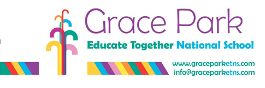 Learn Together Mission StatementTo promote a philosophy of education in which no child is considered an outsider; which promotes the fullest development of ability irrespective of gender, class or stereotype and which encapsulates this ethos in a democratic partnership uniquely combining the involvement of parents with the professional role of teachers. Moral and Spiritual - Junior and Senior InfantsMoral and Spiritual - Junior and Senior InfantsMoral and Spiritual - Junior and Senior InfantsMoral and Spiritual - Junior and Senior InfantsMoral and Spiritual - Junior and Senior InfantsMoral and Spiritual - Junior and Senior InfantsMoral and Spiritual - Junior and Senior InfantsMoral and Spiritual - Junior and Senior InfantsMoral and Spiritual - Junior and Senior InfantsSeptemberOctoberNovemberDecemberJanuaryFebruaryMarch/AprilMayJuneCo-OperationRespectHonestyFreedomHappinessLovePeace/ResponsibilityUnderstandingUnityExploring Moral DevelopmentDevelop and create awareness of core valuesFoster the development of peaceful co-operative social skills, through stories, songs, games and movement Exploring Moral DevelopmentDevelop and create awareness of core valuesExplore his/her identity and individuality through discussion and projects related to the discovery of a sense of selfExploring Moral DevelopmentDevelop and create awareness of core valuesExplore moral development through an exploration of family and its importance in his/her life Exploring Moral DevelopmentDevelop and create awareness of core valuesExploring Moral DevelopmentDevelop and create awareness of core valuesExplore the many day-to-day incidents which occur in the classroom and school yard to heighten his/her moral awareness and to develop empathyExploring Moral DevelopmentDevelop and create awareness of core valuesFoster the development of peaceful co-operative social skills, through stories, songs, games and movement Exploring Moral DevelopmentDevelop and create awareness of core values Explore moral development through an exploration of family and its importance in his/her life Exploring Moral DevelopmentDevelop and create awareness of core valuesExplore his/her identity and individuality through discussion and projects related to the discovery of a sense of selfExploring Moral DevelopmentDevelop and create awareness of core valuesExplore the many day-to-day incidents which occur in the classroom and school yard to heighten his/her moral awareness and to develop empathyCultivating Spiritual GrowthDevelop a sense of wonder in his/her world through play, stories, poems and art and from observations of beauty in the natural worldCultivating Spiritual GrowthDevelop his/her meditative spirit through the provision of opportunities for silence and reflectionCultivating Spiritual GrowthDevelop a sense of wonder in his/her world through play, stories, poems and art and from observations of beauty in the natural worldCultivating Spiritual GrowthDevelop his/her meditative spirit through the provision of opportunities for silence and reflectionCultivating Spiritual GrowthDevelop a sense of wonder in his/her world through play, stories, poems and art and from observations of beauty in the natural worldCultivating Spiritual GrowthBegin the process of self-reflection on his/her own feelings and emotionsCultivating Spiritual GrowthDevelop a sense of wonder in his/her world through play, stories, poems and art and from observations of beauty in the natural worldCultivating Spiritual GrowthDevelop a sense of wonder in his/her world through play, stories, poems and art and from observations of beauty in the natural worldCultivating Spiritual GrowthDevelop his/her meditative spirit through the provision of opportunities for silence and reflectionMoral and Spiritual - First and Second ClassMoral and Spiritual - First and Second ClassMoral and Spiritual - First and Second ClassMoral and Spiritual - First and Second ClassMoral and Spiritual - First and Second ClassMoral and Spiritual - First and Second ClassMoral and Spiritual - First and Second ClassMoral and Spiritual - First and Second ClassMoral and Spiritual - First and Second ClassSeptemberOctoberNovemberDecemberJanuaryFebruaryMarch/AprilMayJuneCo-OperationRespectHonestyFreedomHappinessLovePeace/ResponsibilityUnderstandingUnityExploring Moral DevelopmentExplore values and codes of behaviour in a school community through discussion, playing together and learning together, within a classroom charter which reflects the values and codes of the school Exploring Moral DevelopmentExplore the relevance of the values studies in the previous Junior and Senior Infants cycle and expand on theseExploring Moral DevelopmentDiscuss and discover times when he/she has shown these core values and draw and write about these events. Read stories and poems illustrating these core valuesExploring Moral DevelopmentFurther develop the concept of responsibility towards each otherExploring Moral DevelopmentIdentify and understand active feelings – anger, disappointment, isolation, frustration and jealousy and be supported in addressing them in an appropriate mannerExploring Moral DevelopmentExplore values and codes of behaviour in a school community through discussion, playing together and learning together, within a classroom charter which reflects the values and codes of the schoolExploring Moral DevelopmentExplore the relevance of the values studied in the previous Junior and Senior Infants cycle and expand on theseExploring Moral DevelopmentFurther develop the concept of responsibility towards each other  Exploring Moral DevelopmentIdentify and understand active feelings – anger, disappointment, isolation, frustration and jealousy and be supported in addressing them in an appropriate mannerCultivating Spiritual GrowthContinue the process of self-reflection on feelings and experiences through stories, poems and music that stimulate this reflectionCultivating Spiritual GrowthReflect on the significance of his/her own personal experiences and/or an outdoor quiet spaceCultivating Spiritual GrowthContinue to cultivate stillness through specific activities such as visualisation exercises, quiet time and the provision of a quiet corner or an outdoor quiet spaceCultivating Spiritual GrowthContinue the process of self-reflection on feelings and experiences through stories, poems and music that stimulate this reflectionCultivating Spiritual GrowthContinue the process of self-reflection on feelings and experiences through stories, poems and music that stimulate this reflectionCultivating Spiritual GrowthContinue to cultivate stillness through specific activities such as visualisation exercises, quiet time and the provision of a quiet corner or an outdoor quiet spaceCultivating Spiritual GrowthReflect on the significance of his/her own personal experiences and/or an outdoor quiet spaceCultivating Spiritual GrowthContinue the process of self-reflection on feelings and experiences through stories, poems and music that stimulate this reflectionCultivating Spiritual GrowthContinue to cultivate stillness through specific activities such as visualisation exercises, quiet time and the provision of a quiet corner or an outdoor quiet spaceMoral and Spiritual - Third and Fourth ClassMoral and Spiritual - Third and Fourth ClassMoral and Spiritual - Third and Fourth ClassMoral and Spiritual - Third and Fourth ClassMoral and Spiritual - Third and Fourth ClassMoral and Spiritual - Third and Fourth ClassMoral and Spiritual - Third and Fourth ClassMoral and Spiritual - Third and Fourth ClassMoral and Spiritual - Third and Fourth ClassSeptemberOctoberNovemberDecemberJanuaryFebruaryMarch/AprilMayJuneCo-OperationRespectHonestyPeaceHappinessLoveFreedom/ ResponsibilityTolerance/ UnityExploring Moral DevelopmentDeepen his/her understanding in relation to making personal and individual social choices through discussion of right and wrong and recognition of what is appropriate behaviourExploring Moral DevelopmentBegin an exploration of the concept of conscience through scenarios, role play, drama and school based eventsExploring Moral DevelopmentBegin to apply moral principles, insights, and reasoning to decision makingExploring Moral DevelopmentTake responsibility and accept consequences for his/her own actions within a safe climate that provides him/her with the opportunity for a dignified re-entry.Exploring Moral DevelopmentDeepen his/her understanding in relation to making personal and individual social choices through discussion of right and wrong and recognition of what is appropriate behaviourExploring Moral DevelopmentBegin an exploration of the concept of conscience through scenarios, role play, drama and school based eventsExploring Moral DevelopmentBegin to apply moral principles, insights, and reasoning to decision makingExploring Moral DevelopmentTake responsibility and accept consequences for his/her own actions within a safe climate that provides him/her with the opportunity for a dignified re-entry.Exploring Moral DevelopmentDeepen his/her understanding in relation to making personal and individual social choices through discussion of right and wrong and recognition of what is appropriate behaviourCultivating Spiritual GrowthContinue the search for understanding of his/her different life experiences, for example: birth of a sibling, arrival of a new pet, separation and lossCultivating Spiritual GrowthDevelop the ability to question and reflect on such experiencesCultivating Spiritual GrowthUnderstand and be sensitive to how these life experiences can impact in a range of different ways on individualsCultivating Spiritual GrowthContinue the search for understanding of his/her different life experiences, for example: birth of a sibling, arrival of a new pet, separation and lossCultivating Spiritual GrowthDevelop the ability to question and reflect on such experiencesCultivating Spiritual GrowthUnderstand and be sensitive to how these life experiences can impact in a range of different ways on individualsCultivating Spiritual GrowthContinue the search for understanding of his/her different life experiences, for example: birth of a sibling, arrival of a new pet, separation and lossCultivating Spiritual GrowthDevelop the ability to question and reflect on such experiencesCultivating Spiritual GrowthUnderstand and be sensitive to how these life experiences can impact in a range of different ways on individualsMoral and Spiritual - Fifth and Sixth ClassMoral and Spiritual - Fifth and Sixth ClassMoral and Spiritual - Fifth and Sixth ClassMoral and Spiritual - Fifth and Sixth ClassMoral and Spiritual - Fifth and Sixth ClassMoral and Spiritual - Fifth and Sixth ClassMoral and Spiritual - Fifth and Sixth ClassMoral and Spiritual - Fifth and Sixth ClassMoral and Spiritual - Fifth and Sixth ClassSeptemberOctoberNovemberDecemberJanuaryFebruaryMarch/AprilMayJuneCo-OperationRespectHonestyFreedomHappinessLovePeace/ResponsibilityUnderstandingUnityExploring Moral DevelopmentExamine the benefits of values in the wider community and look at the role of these values from a global perspectiveExploring Moral DevelopmentExplore interpretations and shades of right and wrong through an exploration of controversial issuesExploring Moral DevelopmentExplore lived values in his/her life and develop these values through the development of a personal values charterExploring Moral DevelopmentFurther explore the concept of collective responsibilityExploring Moral DevelopmentRelate this charter to current political, social and environmental issuesExploring Moral DevelopmentFurther develop the ability to critically question and make informed decisionsExploring Moral DevelopmentFurther explore the concept of collective responsibilityExploring Moral DevelopmentFurther explore the concept of collective responsibilityExploring Moral DevelopmentExplore interpretations and shades of right and wrong through an exploration of controversial issuesCultivating Spiritual GrowthIdentify and examine his/her personal views and insightsCultivating Spiritual GrowthApply these insights in a personal capacity to his/her own lifeCultivating Spiritual GrowthUnderstand the tradition of meditation as a key aspect of spiritual developmentCultivating Spiritual GrowthIdentify places associated with meditative practices such as the Irish monastic tradition or the meditative practices associated with BuddhismCultivating Spiritual GrowthGrow in self-knowledge through the provision of opportunities for meditation and reflectionCultivating Spiritual GrowthIdentify and examine his/her personal views and insightsCultivating Spiritual GrowthApply these insights in a personal capacity to his/her own lifeCultivating Spiritual GrowthIdentify places associated with meditative practices such as the Irish monastic tradition or the meditative practices associated with BuddhismCultivating Spiritual GrowthGrow in self-knowledge through the provision of opportunities for meditation and reflectionEthics and The Environment - Junior and Senior InfantsEthics and The Environment - Junior and Senior InfantsEthics and The Environment - Junior and Senior InfantsEthics and The Environment - Junior and Senior InfantsEthics and The Environment - Junior and Senior InfantsEthics and The Environment - Junior and Senior InfantsEthics and The Environment - Junior and Senior InfantsEthics and The Environment - Junior and Senior InfantsEthics and The Environment - Junior and Senior InfantsSeptemberOctoberNovemberDecemberJanuaryFebruaryMarch/AprilMayJuneActivation of Responsibility and StewardshipDraw up an environmental code for waste management in the schoolClass ‘Green Charter’  Knowledge and Awareness of Environment IssuesDevelop a sense of awe and wonder in nature through stories, poetry, nature walks, nature table and exploring the natural cycles of lifeKnowledge and Awareness of Environment IssuesDevelop an awareness of the amazing order and design of his/her environmentKnowledge and Awareness of Environment IssuesBecome aware of the need to reduce waste and reuse and recycle materialsActivation of Responsibility and StewardshipMake birdfeeders/ compost bins for use in the school or at homeKnowledge and Awareness of Environment IssuesGrow in awareness of the cycle of life through the seasons, using examples from the school garden or the local parklandActivation of Responsibility and StewardshipPlant bulbs and seeds and watch them grow in order to develop a sense of awe and wonder in new life Knowledge and Awareness of Environment IssuesUnderstand the concept of the natural and man-made elements of his/her environmentKnowledge and Awareness of Environment IssuesDevelop a sense of awe and wonder in nature through stories, poetry, nature walks, nature table and exploring the natural cycles of lifeActivation of Responsibility and StewardshipParticipate in nature walks in the local park, seashore or farm in order to develop his/her understanding of interdependence in the natural world Activation of Responsibility and StewardshipPlant bulbs and seeds and watch them grow in order to develop a sense of awe and wonder in new life Activation of Responsibility and StewardshipTake responsibility for stewardship of the school environment through responsible disposal of litter Activation of Responsibility and StewardshipParticipate in nature walks in the local park, seashore or farm in order to develop his/her understanding of interdependence in the natural world Ethics and the Environment - First and Second ClassEthics and the Environment - First and Second ClassEthics and the Environment - First and Second ClassEthics and the Environment - First and Second ClassEthics and the Environment - First and Second ClassEthics and the Environment - First and Second ClassEthics and the Environment - First and Second ClassEthics and the Environment - First and Second ClassEthics and the Environment - First and Second ClassEthics and the Environment - First and Second ClassEthics and the Environment - First and Second ClassEthics and the Environment - First and Second ClassEthics and the Environment - First and Second ClassEthics and the Environment - First and Second ClassEthics and the Environment - First and Second ClassSeptemberSeptemberOctoberOctoberNovemberDecemberJanuaryFebruaryFebruaryMarch/AprilMarch/AprilMayMayJuneJuneKnowledge and Awareness of Environment IssuesDevelop an awareness and understanding of the need to reduce waste and reuse and recycle materials to benefit the environmentKnowledge and Awareness of Environment IssuesDevelop an awareness and understanding of the need to reduce waste and reuse and recycle materials to benefit the environmentKnowledge and Awareness of Environment IssuesIdentify, become aware and explore different habitats such as bird nests, fish ponds and wild gardens Knowledge and Awareness of Environment IssuesIdentify, become aware and explore different habitats such as bird nests, fish ponds and wild gardens Activation of Responsibility and StewardshipPlant bulbs and seeds and watch them grow in order to develop a sense of awe and wonder in new life Knowledge and Awareness of Environment IssuesDevelop a responsible ownership of the classroom and the school environmentActivation of Responsibility and StewardshipMake birdfeeders/ compost bins for use in the school or at homeKnowledge and Awareness of Environment IssuesIdentify, become aware and explore different habitats such as bird nests, fish ponds and wild gardensKnowledge and Awareness of Environment IssuesIdentify, become aware and explore different habitats such as bird nests, fish ponds and wild gardensActivation of Responsibility and StewardshipPlant bulbs and seeds and watch them grow in order to develop a sense of awe and wonder in new life Activation of Responsibility and StewardshipPlant bulbs and seeds and watch them grow in order to develop a sense of awe and wonder in new life Knowledge and Awareness of Environment IssuesDevelop an awareness and understanding of the need to reduce waste and reuse and recycle materials to benefit the environmentKnowledge and Awareness of Environment IssuesDevelop an awareness and understanding of the need to reduce waste and reuse and recycle materials to benefit the environmentActivation of Responsibility and StewardshipParticipate in nature walks in the local park, seashore or farm in order to develop his/her understanding of interdependence in the natural world Activation of Responsibility and StewardshipParticipate in nature walks in the local park, seashore or farm in order to develop his/her understanding of interdependence in the natural world Activation of Responsibility and StewardshipDraw up an environmental code for waste management in the schoolClass ‘Green Charter’  Activation of Responsibility and StewardshipDraw up an environmental code for waste management in the schoolClass ‘Green Charter’  Activation of Responsibility and StewardshipParticipate in nature walks in the local park, seashore or farm in order to develop his/her understanding of interdependence in the natural world Activation of Responsibility and StewardshipParticipate in nature walks in the local park, seashore or farm in order to develop his/her understanding of interdependence in the natural world Activation of Responsibility and StewardshipTake responsibility for stewardship of the school environment through responsible disposal of litter Ethics and the Environment - Third and Fourth ClassEthics and the Environment - Third and Fourth ClassEthics and the Environment - Third and Fourth ClassEthics and the Environment - Third and Fourth ClassEthics and the Environment - Third and Fourth ClassEthics and the Environment - Third and Fourth ClassEthics and the Environment - Third and Fourth ClassEthics and the Environment - Third and Fourth ClassEthics and the Environment - Third and Fourth ClassEthics and the Environment - Third and Fourth ClassEthics and the Environment - Third and Fourth ClassEthics and the Environment - Third and Fourth ClassEthics and the Environment - Third and Fourth ClassEthics and the Environment - Third and Fourth ClassEthics and the Environment - Third and Fourth ClassSeptemberOctoberOctoberNovemberNovemberDecemberJanuaryJanuaryFebruaryFebruaryMarch/AprilMarch/AprilMayMayJuneActivation of Responsibility and StewardshipParticipate in drawing up a school environmental charter Class ‘Green Charter’  Knowledge and Awareness of Environment IssuesExplore how we can enhance our environment for future generations through energy conservation, tree planting, preservation of habitats Knowledge and Awareness of Environment IssuesExplore how we can enhance our environment for future generations through energy conservation, tree planting, preservation of habitats Activation of Responsibility and StewardshipDiscover ways to move towards an environmentally friendly lifestyle such as turning off lights, reducing the amount of water used, recycling paper in the classroom and homeActivation of Responsibility and StewardshipDiscover ways to move towards an environmentally friendly lifestyle such as turning off lights, reducing the amount of water used, recycling paper in the classroom and homeKnowledge and Awareness of Environment IssuesFurther develop the concept of waste management through creating awareness of the recycling areas in the school.Activation of Responsibility and StewardshipParticipate in an environmental project e.g. Green School Project of Environmental Audit of the schoolActivation of Responsibility and StewardshipParticipate in an environmental project e.g. Green School Project of Environmental Audit of the schoolActivation of Responsibility and StewardshipCreate a wildlife garden or flower patchActivation of Responsibility and StewardshipCreate a wildlife garden or flower patchActivation of Responsibility and StewardshipResearch and present work on the environment through computer presentations, video and wall displaysActivation of Responsibility and StewardshipResearch and present work on the environment through computer presentations, video and wall displaysKnowledge and Awareness of Environment IssuesUnderstand the impact of the actions of people on the environment through the generationsKnowledge and Awareness of Environment IssuesUnderstand the impact of the actions of people on the environment through the generationsActivation of Responsibility and StewardshipDebate on environmental issuesActivation of Responsibility and StewardshipEngage in seed collection projects and tree planting days Activation of Responsibility and StewardshipEngage in seed collection projects and tree planting days Activation of Responsibility and StewardshipBecome involved in local community clean up days/anti-litter campaigns Activation of Responsibility and StewardshipBecome aware of the controversial nature of some environmental issues through role plays, debate, dialogue, discussion Activation of Responsibility and StewardshipBecome aware of the controversial nature of some environmental issues through role plays, debate, dialogue, discussion Ethics and the Environment - Fifth and Sixth ClassEthics and the Environment - Fifth and Sixth ClassEthics and the Environment - Fifth and Sixth ClassEthics and the Environment - Fifth and Sixth ClassEthics and the Environment - Fifth and Sixth ClassEthics and the Environment - Fifth and Sixth ClassEthics and the Environment - Fifth and Sixth ClassEthics and the Environment - Fifth and Sixth ClassEthics and the Environment - Fifth and Sixth ClassSeptemberOctoberNovemberDecemberJanuaryFebruaryMarch/AprilMayJuneActivation of Responsibility and StewardshipParticipate in drawing up a school environmental charter Class ‘Green Charter’  Knowledge and Awareness of Environment IssuesDevelop an understanding of conservation e.g. energy and waterActivation of Responsibility and StewardshipDiscover ways to move towards an environmentally friendly lifestyle such as turning off lights, reducing the amount of water used, recycling paper in the classroom and homeKnowledge and Awareness of Environment IssuesBecome aware of the impact of air, water, waste and litter pollution on natural and man-made environments  Activation of Responsibility and StewardshipParticipate in an environmental project e.g. Green School Project of Environmental Audit of the schoolKnowledge and Awareness of Environment IssuesBegin to understand the interdependence of the relationship between human beings and nature and how this contributes to the delicate balance of life on Earth.Knowledge and Awareness of Environment IssuesBe aware of the power of natural disasters on our environment e.g. earthquakes and floodsActivation of Responsibility and StewardshipBecome aware of the controversial nature of some environmental issues through role plays, debate, dialogue, discussion Activation of Responsibility and StewardshipDebate on environmental issuesActivation of Responsibility and StewardshipEngage in seed collection projects and tree planting days Activation of Responsibility and StewardshipBecome involved in local community clean up days/anti-litter campaigns Activation of Responsibility and StewardshipCreate a wildlife garden or flower patchActivation of Responsibility and StewardshipResearch and present work on the environment through computer presentations, video and wall displaysBelief Systems - Junior InfantsBelief Systems - Junior InfantsBelief Systems - Junior InfantsBelief Systems - Junior InfantsBelief Systems - Junior InfantsBelief Systems - Junior InfantsBelief Systems - Junior InfantsBelief Systems - Junior InfantsBelief Systems - Junior InfantsSeptemberOctoberNovemberDecemberJanuaryFebruaryMarch/AprilMayJuneIslamSikhismNon-BeliefsJudaismChristianityHinduismBuddhismHumanismKey Figuresbecome familiar with stories associatedwith key religious figuresexplore these stories through appropriateuse of play, music, art and drama.Rites and Ceremoniesexamine the foods associated with someidentify and recognise the symbolsassociated with the major belief systemse.g. buildings, dress, booksStoriesKey Figuresbecome familiar with stories associatedwith key religious figuresexplore these stories through appropriateuse of play, music, art and drama..Positive MentalRites and Ceremoniesexamine the foods associated with someidentify and recognise the symbolsassociated with the major belief systemse.g. buildings, dress, booksKey Figuresbecome familiar with stories associatedwith key religious figuresexplore these stories through appropriateuse of play, music, art and drama.Rites and Ceremoniesexamine the foods associated with someidentify and recognise the symbolsassociated with the major belief systemse.g. buildings, dress, booksStoriesBeliefs and Valuesunderstand how caring and sharing areimportant in our livesshare stories about feelings such as love,kindness and forgiveness.talk about rules and why they are importantCelebrationsbegin to explore festivalsunderstand the purpose and joyof celebrationexplore special celebrations that weshare with othersBeliefs Values CelebrationsBeliefs and Valuesunderstand how caring and sharing areimportant in our livesshare stories about feelings such as love,kindness and forgiveness.talk about rules and why they are importantHealth MonthCelebrationsbegin to explore festivalsunderstand the purpose and joyof celebrationexplore special celebrations that weshare with othersBeliefs and Valuesunderstand how caring and sharing areimportant in our livesshare stories about feelings such as love,kindness and forgiveness.talk about rules and why they are importantCelebrationsbegin to explore festivalsunderstand the purpose and joyof celebrationexplore special celebrations that weshare with othersBeliefs Values CelebrationsBelief Systems - Senior InfantsBelief Systems - Senior InfantsBelief Systems - Senior InfantsBelief Systems - Senior InfantsBelief Systems - Senior InfantsBelief Systems - Senior InfantsBelief Systems - Senior InfantsBelief Systems - Senior InfantsBelief Systems - Senior InfantsSeptemberOctoberNovemberDecemberJanuaryFebruaryMarch/AprilMayJuneIslamSikhismNon-BeliefsJudaismChristianityHinduismBuddhismHumanismRites and Ceremoniesexamine the foods associated with someidentify and recognise the symbolsassociated with the major belief systems e.g. buildings, dress, booksKey Figuresbecome familiar with stories associatedwith key religious figuresexplore these stories through appropriateuse of play, music, art and drama.StoriesRites and Ceremoniesexamine the foods associated with someidentify and recognise the symbolsassociated with the major belief systems e.g. buildings, dress, booksPositive MentalKey Figuresbecome familiar with stories associatedwith key religious figuresexplore these stories through appropriateuse of play, music, art and drama.Rites and Ceremoniesexamine the foods associated with someidentify and recognise the symbolsassociated with the major belief systems e.g. buildings, dress, booksKey Figuresbecome familiar with stories associatedwith key religious figuresexplore these stories through appropriateuse of play, music, art and drama.StoriesCelebrationsbegin to explore festivalsunderstand the purpose and joyof celebrationexplore special celebrations that weshare with othersBeliefs and Valuesunderstand how caring and sharing areimportant in our livesshare stories about feelings such as love,kindness and forgiveness.talk about rules and why they are importantBeliefs Values CelebrationsCelebrationsbegin to explore festivalsunderstand the purpose and joyof celebrationexplore special celebrations that weshare with othersHealth MonthBeliefs and Valuesunderstand how caring and sharing areimportant in our livesshare stories about feelings such as love,kindness and forgiveness.talk about rules and why they are importantCelebrationsbegin to explore festivalsunderstand the purpose and joyof celebrationexplore special celebrations that weshare with othersBeliefs and Valuesunderstand how caring and sharing areimportant in our livesshare stories about feelings such as love,kindness and forgiveness.talk about rules and why they are importantBeliefs Values CelebrationsBelief Systems - First ClassBelief Systems - First ClassBelief Systems - First ClassBelief Systems - First ClassBelief Systems - First ClassBelief Systems - First ClassBelief Systems - First ClassBelief Systems - First ClassBelief Systems - First ClassSeptemberOctoberNovemberDecemberJanuaryFebruaryMarch/AprilMayJuneIslamSikhismNon-BeliefsJudaismChristianityHinduismBuddhismHumanismKey Figuresknow that there are religious leaders who wear particular styles of dress and are known by particular titlesdiscuss the role of these leaders in their own communitiesbecome aware that belief systems havespecial books which are important tothemRites and Ceremoniesbecome familiar with naming ceremoniesacross a range of belief systemsstudy a number of naming ceremonies andlook at the customs attached to them.StoriesKey Figuresknow that there are religious leaders who wear particular styles of dress and are known by particular titlesdiscuss the role of these leaders in their own communitiesbecome aware that belief systems havespecial books which are important tothemPositive MentalRites and Ceremoniesbecome familiar with naming ceremoniesacross a range of belief systemsstudy a number of naming ceremonies andlook at the customs attached to them.Key Figuresknow that there are religious leaders who wear particular styles of dress and are known by particular titlesdiscuss the role of these leaders in their own communitiesbecome aware that belief systems havespecial books which are important tothemRites and Ceremoniesbecome familiar with naming ceremoniesacross a range of belief systemsstudy a number of naming ceremonies andlook at the customs attached to them.StoriesBeliefs and Valuesrecognise examples of religiousobservances such as fasting, ablutions,meditation and prayershare experiences of special occasions and observances in his/her own life which are associated with ritual.understand that religious observancesare related to each faith systemCelebrationslook at how different festivalsare celebratedexamine the art and music associatedwith the celebration of these festivals.categorise and distinguish betweenfestivals e.g. festivals of lightand festivals of darknessBeliefs Values CelebrationsBeliefs and Valuesrecognise examples of religiousobservances such as fasting, ablutions,meditation and prayershare experiences of special occasions and observances in his/her own life which are associated with ritual.understand that religious observancesare related to each faith systemHealth MonthCelebrationslook at how different festivalsare celebratedexamine the art and music associatedwith the celebration of these festivals.categorise and distinguish betweenfestivals e.g. festivals of lightand festivals of darknessBeliefs and Valuesrecognise examples of religiousobservances such as fasting, ablutions,meditation and prayershare experiences of special occasions and observances in his/her own life which are associated with ritual.understand that religious observancesare related to each faith systemCelebrationslook at how different festivalsare celebratedexamine the art and music associatedwith the celebration of these festivals.categorise and distinguish betweenfestivals e.g. festivals of lightand festivals of darknessBeliefs Values CelebrationsBelief Systems - Second ClassBelief Systems - Second ClassBelief Systems - Second ClassBelief Systems - Second ClassBelief Systems - Second ClassBelief Systems - Second ClassBelief Systems - Second ClassBelief Systems - Second ClassBelief Systems - Second ClassBelief Systems - Second ClassBelief Systems - Second ClassBelief Systems - Second ClassBelief Systems - Second ClassBelief Systems - Second ClassBelief Systems - Second ClassBelief Systems - Second ClassBelief Systems - Second ClassSeptemberSeptemberOctoberNovemberNovemberDecemberDecemberDecemberJanuaryJanuaryFebruaryFebruaryMarch/AprilMarch/AprilMayJuneJuneIslamIslamSikhismNon-BeliefsNon-BeliefsJudaismJudaismJudaismChristianityChristianityHinduismHinduismBuddhismHumanismHumanismRites and Ceremoniesbecome familiar with naming ceremoniesacross a range of belief systemsstudy a number of naming ceremonies andlook at the customs attached to them.Rites and Ceremoniesbecome familiar with naming ceremoniesacross a range of belief systemsstudy a number of naming ceremonies andlook at the customs attached to them.Key Figuresknow that there are religious leaders who wear particular styles of dress and are known by particular titlesdiscuss the role of these leaders in their own communitiesbecome aware that belief systems havespecial books which are important tothemStoriesStoriesRites and Ceremoniesbecome familiar with naming ceremoniesacross a range of belief systemsstudy a number of naming ceremonies andlook at the customs attached to them.Rites and Ceremoniesbecome familiar with naming ceremoniesacross a range of belief systemsstudy a number of naming ceremonies andlook at the customs attached to them.Rites and Ceremoniesbecome familiar with naming ceremoniesacross a range of belief systemsstudy a number of naming ceremonies andlook at the customs attached to them.Positive MentalPositive MentalKey Figuresknow that there are religious leaders who wear particular styles of dress and are known by particular titlesdiscuss the role of these leaders in their own communitiesbecome aware that belief systems havespecial books which are important tothemKey Figuresknow that there are religious leaders who wear particular styles of dress and are known by particular titlesdiscuss the role of these leaders in their own communitiesbecome aware that belief systems havespecial books which are important tothemRites and Ceremoniesbecome familiar with naming ceremoniesacross a range of belief systemsstudy a number of naming ceremonies andlook at the customs attached to them.Rites and Ceremoniesbecome familiar with naming ceremoniesacross a range of belief systemsstudy a number of naming ceremonies andlook at the customs attached to them.Key Figuresknow that there are religious leaders who wear particular styles of dress and are known by particular titlesdiscuss the role of these leaders in their own communitiesbecome aware that belief systems havespecial books which are important tothemStoriesStoriesCelebrationslook at how different festivalsare celebratedexamine the art and music associatedwith the celebration of these festivals.categorise and distinguish betweenfestivals e.g. festivals of lightand festivals of darknessCelebrationslook at how different festivalsare celebratedexamine the art and music associatedwith the celebration of these festivals.categorise and distinguish betweenfestivals e.g. festivals of lightand festivals of darknessBeliefs and Valuesrecognise examples of religiousobservances such as fasting, ablutions,meditation and prayershare experiences of special occasions and observances in his/her own life which are associated with ritual.understand that religious observancesare related to each faith systemBeliefs Values CelebrationsBeliefs Values CelebrationsCelebrationslook at how different festivalsare celebratedexamine the art and music associatedwith the celebration of these festivals.categorise and distinguish betweenfestivals e.g. festivals of lightand festivals of darknessCelebrationslook at how different festivalsare celebratedexamine the art and music associatedwith the celebration of these festivals.categorise and distinguish betweenfestivals e.g. festivals of lightand festivals of darknessCelebrationslook at how different festivalsare celebratedexamine the art and music associatedwith the celebration of these festivals.categorise and distinguish betweenfestivals e.g. festivals of lightand festivals of darknessHealth MonthHealth MonthBeliefs and Valuesrecognise examples of religiousobservances such as fasting, ablutions,meditation and prayershare experiences of special occasions and observances in his/her own life which are associated with ritual.understand that religious observancesare related to each faith systemBeliefs and Valuesrecognise examples of religiousobservances such as fasting, ablutions,meditation and prayershare experiences of special occasions and observances in his/her own life which are associated with ritual.understand that religious observancesare related to each faith systemCelebrationslook at how different festivalsare celebratedexamine the art and music associatedwith the celebration of these festivals.categorise and distinguish betweenfestivals e.g. festivals of lightand festivals of darknessCelebrationslook at how different festivalsare celebratedexamine the art and music associatedwith the celebration of these festivals.categorise and distinguish betweenfestivals e.g. festivals of lightand festivals of darknessBeliefs and Valuesrecognise examples of religiousobservances such as fasting, ablutions,meditation and prayershare experiences of special occasions and observances in his/her own life which are associated with ritual.understand that religious observancesare related to each faith systemBeliefs Values CelebrationsBeliefs Values CelebrationsBelief Systems - Third ClassBelief Systems - Third ClassBelief Systems - Third ClassBelief Systems - Third ClassBelief Systems - Third ClassBelief Systems - Third ClassBelief Systems - Third ClassBelief Systems - Third ClassBelief Systems - Third ClassBelief Systems - Third ClassBelief Systems - Third ClassBelief Systems - Third ClassBelief Systems - Third ClassBelief Systems - Third ClassBelief Systems - Third ClassBelief Systems - Third ClassBelief Systems - Third ClassSeptemberOctoberOctoberOctoberNovemberNovemberDecemberJanuaryJanuaryFebruaryFebruaryMarch/AprilMarch/AprilMayMayMayJuneIslamSikhismSikhismSikhismNon-BeliefsNon-BeliefsJudaismChristianityChristianityHinduismHinduismBuddhismBuddhismBuddhismHumanismKey Figuresidentify the sacred writings associatedwith key religious figuresknow the stories associated with howthese writings emergedunderstand the relevance of thesewritings in their various traditions.Rites and Ceremoniescategorise a variety of marriage and/or funeral ritesexamine the links between religious ritesand ceremonies and their beginnings inolder traditionsbegin an exploration of the natureof pilgrimage and the link to olderpagan traditions.Rites and Ceremoniescategorise a variety of marriage and/or funeral ritesexamine the links between religious ritesand ceremonies and their beginnings inolder traditionsbegin an exploration of the natureof pilgrimage and the link to olderpagan traditions.Rites and Ceremoniescategorise a variety of marriage and/or funeral ritesexamine the links between religious ritesand ceremonies and their beginnings inolder traditionsbegin an exploration of the natureof pilgrimage and the link to olderpagan traditions.StoriesStoriesKey Figuresidentify the sacred writings associatedwith key religious figuresknow the stories associated with howthese writings emergedunderstand the relevance of thesewritings in their various traditions.Positive MentalPositive MentalRites and Ceremoniescategorise a variety of marriage and/or funeral ritesexamine the links between religious ritesand ceremonies and their beginnings inolder traditionsbegin an exploration of the natureof pilgrimage and the link to olderpagan traditions.Rites and Ceremoniescategorise a variety of marriage and/or funeral ritesexamine the links between religious ritesand ceremonies and their beginnings inolder traditionsbegin an exploration of the natureof pilgrimage and the link to olderpagan traditions.Key Figuresidentify the sacred writings associatedwith key religious figuresknow the stories associated with howthese writings emergedunderstand the relevance of thesewritings in their various traditionsKey Figuresidentify the sacred writings associatedwith key religious figuresknow the stories associated with howthese writings emergedunderstand the relevance of thesewritings in their various traditionsRites and Ceremoniescategorise a variety of marriage and/or funeral ritesexamine the links between religious ritesand ceremonies and their beginnings inolder traditionsbegin an exploration of the natureof pilgrimage and the link to olderpagan traditions.Rites and Ceremoniescategorise a variety of marriage and/or funeral ritesexamine the links between religious ritesand ceremonies and their beginnings inolder traditionsbegin an exploration of the natureof pilgrimage and the link to olderpagan traditions.Rites and Ceremoniescategorise a variety of marriage and/or funeral ritesexamine the links between religious ritesand ceremonies and their beginnings inolder traditionsbegin an exploration of the natureof pilgrimage and the link to olderpagan traditions.StoriesBeliefs and Valuesidentify that there are key values associatedwith a range of religious codes of conductexamine how these codes of conductimpact on how people behave.Celebrationsresearch the diversity of traditionsassociated with specific festivals suchas the differing Christmas celebrationsaround the worldexplore common links betweenthese traditions.Celebrationsresearch the diversity of traditionsassociated with specific festivals suchas the differing Christmas celebrationsaround the worldexplore common links betweenthese traditions.Celebrationsresearch the diversity of traditionsassociated with specific festivals suchas the differing Christmas celebrationsaround the worldexplore common links betweenthese traditions.Beliefs Values CelebrationsBeliefs Values CelebrationsBeliefs and Valuesidentify that there are key values associatedwith a range of religious codes of conductexamine how these codes of conductimpact on how people behave.Health MonthHealth MonthCelebrationsresearch the diversity of traditionsassociated with specific festivals suchas the differing Christmas celebrationsaround the worldexplore common links betweenthese traditions.Celebrationsresearch the diversity of traditionsassociated with specific festivals suchas the differing Christmas celebrationsaround the worldexplore common links betweenthese traditions.Beliefs and Valuesidentify that there are key values associatedwith a range of religious codes of conductexamine how these codes of conduct impact on how people behave.Beliefs and Valuesidentify that there are key values associatedwith a range of religious codes of conductexamine how these codes of conduct impact on how people behave.Celebrationsresearch the diversity of traditionsassociated with specific festivals suchas the differing Christmas celebrationsaround the worldexplore common links betweenthese traditions.Celebrationsresearch the diversity of traditionsassociated with specific festivals suchas the differing Christmas celebrationsaround the worldexplore common links betweenthese traditions.Celebrationsresearch the diversity of traditionsassociated with specific festivals suchas the differing Christmas celebrationsaround the worldexplore common links betweenthese traditions.Beliefs Values CelebrationsBelief Systems - Fourth ClassBelief Systems - Fourth ClassBelief Systems - Fourth ClassBelief Systems - Fourth ClassBelief Systems - Fourth ClassBelief Systems - Fourth ClassBelief Systems - Fourth ClassBelief Systems - Fourth ClassBelief Systems - Fourth ClassBelief Systems - Fourth ClassBelief Systems - Fourth ClassBelief Systems - Fourth ClassBelief Systems - Fourth ClassBelief Systems - Fourth ClassBelief Systems - Fourth ClassBelief Systems - Fourth ClassBelief Systems - Fourth ClassSeptemberSeptemberOctoberNovemberNovemberDecemberDecemberDecemberJanuaryJanuaryFebruaryFebruaryMarch/AprilMarch/AprilMayJuneJuneIslamIslamSikhismNon-BeliefsNon-BeliefsJudaismJudaismJudaismChristianityChristianityHinduismHinduismBuddhismHumanismHumanismRites and Ceremoniescategorise a variety of marriage and/or funeral ritesexamine the links between religious rites and ceremonies and their beginnings inolder traditionsbegin an exploration of the natureof pilgrimage and the link to olderpagan traditions.Rites and Ceremoniescategorise a variety of marriage and/or funeral ritesexamine the links between religious rites and ceremonies and their beginnings inolder traditionsbegin an exploration of the natureof pilgrimage and the link to olderpagan traditions.Key Figuresidentify the sacred writings associatedwith key religious figuresknow the stories associated with howthese writings emergedunderstand the relevance of thesewritings in their various traditionsStoriesStoriesRites and Ceremoniescategorise a variety of marriage and/or funeral ritesexamine the links between religious rites and ceremonies and their beginnings inolder traditionsbegin an exploration of the natureof pilgrimage and the link to olderpagan traditions.Rites and Ceremoniescategorise a variety of marriage and/or funeral ritesexamine the links between religious rites and ceremonies and their beginnings inolder traditionsbegin an exploration of the natureof pilgrimage and the link to olderpagan traditions.Rites and Ceremoniescategorise a variety of marriage and/or funeral ritesexamine the links between religious rites and ceremonies and their beginnings inolder traditionsbegin an exploration of the natureof pilgrimage and the link to olderpagan traditions.Positive MentalPositive MentalKey Figuresidentify the sacred writings associatedwith key religious figuresknow the stories associated with howthese writings emergedunderstand the relevance of thesewritings in their various traditionsKey Figuresidentify the sacred writings associatedwith key religious figuresknow the stories associated with howthese writings emergedunderstand the relevance of thesewritings in their various traditionsRites and Ceremoniescategorise a variety of marriage and/or funeral ritesexamine the links between religious ritesand ceremonies and their beginnings inolder traditionsbegin an exploration of the natureof pilgrimage and the link to olderpagan traditions.Rites and Ceremoniescategorise a variety of marriage and/or funeral ritesexamine the links between religious ritesand ceremonies and their beginnings inolder traditionsbegin an exploration of the natureof pilgrimage and the link to olderpagan traditions.Key Figuresidentify the sacred writings associatedwith key religious figuresknow the stories associated with howthese writings emergedunderstand the relevance of thesewritings in their various traditionsStoriesStoriesCelebrationsresearch the diversity of traditionsassociated with specific festivals such as the differing Christmas celebrationsaround the worldexplore common links betweenthese traditions.Celebrationsresearch the diversity of traditionsassociated with specific festivals such as the differing Christmas celebrationsaround the worldexplore common links betweenthese traditions.Beliefs and Valuesidentify that there are key values associatedwith a range of religious codes of conductexamine how these codes of conductimpact on how people behave.Beliefs Values CelebrationsBeliefs Values CelebrationsCelebrationsresearch the diversity of traditionsassociated with specific festivals such as the differing Christmas celebrationsaround the worldexplore common links betweenthese traditions.Celebrationsresearch the diversity of traditionsassociated with specific festivals such as the differing Christmas celebrationsaround the worldexplore common links betweenthese traditions.Celebrationsresearch the diversity of traditionsassociated with specific festivals such as the differing Christmas celebrationsaround the worldexplore common links betweenthese traditions.Health MonthHealth MonthBeliefs and Valuesidentify that there are key values associatedwith a range of religious codes of conductexamine how these codes of conductimpact on how people behave.Beliefs and Valuesidentify that there are key values associatedwith a range of religious codes of conductexamine how these codes of conductimpact on how people behave.Celebrationsresearch the diversity of traditionsassociated with specific festivals suchas the differing Christmas celebrationsaround the worldexplore common links betweenthese traditions.Celebrationsresearch the diversity of traditionsassociated with specific festivals suchas the differing Christmas celebrationsaround the worldexplore common links betweenthese traditions.Beliefs and Valuesidentify that there are key values associatedwith a range of religious codes of conductexamine how these codes of conductimpact on how people behave.Beliefs Values CelebrationsBeliefs Values CelebrationsBelief Systems - Fifth ClassBelief Systems - Fifth ClassBelief Systems - Fifth ClassBelief Systems - Fifth ClassBelief Systems - Fifth ClassBelief Systems - Fifth ClassBelief Systems - Fifth ClassBelief Systems - Fifth ClassBelief Systems - Fifth ClassBelief Systems - Fifth ClassBelief Systems - Fifth ClassBelief Systems - Fifth ClassBelief Systems - Fifth ClassBelief Systems - Fifth ClassBelief Systems - Fifth ClassBelief Systems - Fifth ClassBelief Systems - Fifth ClassSeptemberOctoberOctoberOctoberNovemberNovemberDecemberJanuaryJanuaryFebruaryFebruaryMarch/AprilMarch/AprilMayMayMayJuneIslamSikhismSikhismSikhismNon-BeliefsNon-BeliefsJudaismChristianityChristianityHinduismHinduismBuddhismBuddhismBuddhismHumanismKey Figuresexplore the concept of authority asexercised by religious leadersfind out how these leaders are chosenidentify any common features whichmay exist between religious leadersRites and Ceremonieslearn about rites of passage across societies discuss the similarities and differences across the major belief systems in respectof ritual and ceremony and identify any common links between these ritescontinue the work on pilgrimages and identify common links across belief systems.Rites and Ceremonieslearn about rites of passage across societies discuss the similarities and differences across the major belief systems in respectof ritual and ceremony and identify any common links between these ritescontinue the work on pilgrimages and identify common links across belief systems.Rites and Ceremonieslearn about rites of passage across societies discuss the similarities and differences across the major belief systems in respectof ritual and ceremony and identify any common links between these ritescontinue the work on pilgrimages and identify common links across belief systems.StoriesStoriesKey Figuresexplore the concept of authority asexercised by religious leadersfind out how these leaders are chosenidentify any common features whichmay exist between religious leaders Positive MentalPositive MentalRites and Ceremonieslearn about rites of passage across societies discuss the similarities and differences across the major belief systems in respectof ritual and ceremony and identify any common links between these ritescontinue the work on pilgrimages and identify common links across belief systems.Rites and Ceremonieslearn about rites of passage across societies discuss the similarities and differences across the major belief systems in respectof ritual and ceremony and identify any common links between these ritescontinue the work on pilgrimages and identify common links across belief systems.Key Figuresexplore the concept of authority asexercised by religious leadersfind out how these leaders are chosenidentify any common features whichmay exist between religious leaders Key Figuresexplore the concept of authority asexercised by religious leadersfind out how these leaders are chosenidentify any common features whichmay exist between religious leaders Rites and Ceremonieslearn about rites of passage across societies discuss the similarities and differences across the major belief systems in respectof ritual and ceremony and identify any common links between these ritescontinue the work on pilgrimages and identify common links across belief systems.Rites and Ceremonieslearn about rites of passage across societies discuss the similarities and differences across the major belief systems in respectof ritual and ceremony and identify any common links between these ritescontinue the work on pilgrimages and identify common links across belief systems.Rites and Ceremonieslearn about rites of passage across societies discuss the similarities and differences across the major belief systems in respectof ritual and ceremony and identify any common links between these ritescontinue the work on pilgrimages and identify common links across belief systems.StoriesBeliefs and Valuesexplore the common links in any of arange of religious codes of conductattempt to locate common valuesacross the traditionsexplore at class level how these valuescan benefit societyvisit places of worshipCelebrationslisten to and experience the soundand music used by major religionsto celebrate their faithlook at and respond to the differingart forms associated with festivalspresent work in the form of anassembly or exhibition.Celebrationslisten to and experience the soundand music used by major religionsto celebrate their faithlook at and respond to the differingart forms associated with festivalspresent work in the form of anassembly or exhibition.Celebrationslisten to and experience the soundand music used by major religionsto celebrate their faithlook at and respond to the differingart forms associated with festivalspresent work in the form of anassembly or exhibition.Beliefs Values CelebrationsBeliefs Values CelebrationsBeliefs and Valuesexplore the common links in any of arange of religious codes of conductattempt to locate common valuesacross the traditionsexplore at class level how these valuescan benefit societyvisit places of worshipHealth MonthHealth MonthCelebrationslisten to and experience the soundand music used by major religionsto celebrate their faithlook at and respond to the differingart forms associated with festivalspresent work in the form of anassembly or exhibition.Celebrationslisten to and experience the soundand music used by major religionsto celebrate their faithlook at and respond to the differingart forms associated with festivalspresent work in the form of anassembly or exhibition.Beliefs and Valuesexplore the common links in any of arange of religious codes of conductattempt to locate common valuesacross the traditionsexplore at class level how these valuescan benefit societyvisit places of worshipBeliefs and Valuesexplore the common links in any of arange of religious codes of conductattempt to locate common valuesacross the traditionsexplore at class level how these valuescan benefit societyvisit places of worshipCelebrationslisten to and experience the soundand music used by major religionsto celebrate their faithlook at and respond to the differingart forms associated with festivalspresent work in the form of anassembly or exhibition.Celebrationslisten to and experience the soundand music used by major religionsto celebrate their faithlook at and respond to the differingart forms associated with festivalspresent work in the form of anassembly or exhibition.Celebrationslisten to and experience the soundand music used by major religionsto celebrate their faithlook at and respond to the differingart forms associated with festivalspresent work in the form of anassembly or exhibition.Beliefs Values CelebrationsBelief Systems - Sixth ClassBelief Systems - Sixth ClassBelief Systems - Sixth ClassBelief Systems - Sixth ClassBelief Systems - Sixth ClassBelief Systems - Sixth ClassBelief Systems - Sixth ClassBelief Systems - Sixth ClassBelief Systems - Sixth ClassSeptemberOctoberNovemberDecemberJanuaryFebruaryMarch/AprilMayJuneIslamSikhismNon-BeliefsJudaismChristianityHinduismBuddhismHumanismRites and Ceremonieslearn about rites of passage across societies discuss the similarities and differences across the major belief systems in respectof ritual and ceremony and identify any common links between these ritescontinue the work on pilgrimages and identify common links across belief systems.Key Figuresexplore the concept of authority asexercised by religious leadersfind out how these leaders are chosenidentify any common features whichmay exist between religious leaders StoriesRites and Ceremonieslearn about rites of passage across societies discuss the similarities and differences across the major belief systems in respectof ritual and ceremony and identify any common links between these ritescontinue the work on pilgrimages and identify common links across belief systems.Positive MentalKey Figuresexplore the concept of authority asexercised by religious leadersfind out how these leaders are chosenidentify any common features whichmay exist between religious leaders Rites and Ceremonieslearn about rites of passage across societies discuss the similarities and differences across the major belief systems in respectof ritual and ceremony and identify any common links between these ritescontinue the work on pilgrimages and identify common links across belief systems.Key Figuresexplore the concept of authority asexercised by religious leadersfind out how these leaders are chosenidentify any common features whichmay exist between religious leaders StoriesCelebrationslisten to and experience the soundand music used by major religionsto celebrate their faithlook at and respond to the differingart forms associated with festivalspresent work in the form of anassembly or exhibition.Beliefs and Valuesexplore the common links in any of arange of religious codes of conductattempt to locate common valuesacross the traditionsexplore at class level how these valuescan benefit societyvisit places of worshipBeliefs Values CelebrationsCelebrationslisten to and experience the soundand music used by major religionsto celebrate their faithlook at and respond to the differingart forms associated with festivalspresent work in the form of anassembly or exhibition.Health MonthBeliefs and Valuesexplore the common links in any of arange of religious codes of conductattempt to locate common valuesacross the traditionsexplore at class level how these valuescan benefit societyvisit places of worshipCelebrationslisten to and experience the soundand music used by major religionsto celebrate their faithlook at and respond to the differingart forms associated with festivalspresent work in the form of anassembly or exhibition.Beliefs and Valuesexplore the common links in any of arange of religious codes of conductattempt to locate common valuesacross the traditionsexplore at class level how these valuescan benefit societyvisit places of worshipBeliefs Values CelebrationsEquality and Justice - Junior and Senior InfantsEquality and Justice - Junior and Senior InfantsEquality and Justice - Junior and Senior InfantsEquality and Justice - Junior and Senior InfantsEquality and Justice - Junior and Senior InfantsEquality and Justice - Junior and Senior InfantsEquality and Justice - Junior and Senior InfantsEquality and Justice - Junior and Senior InfantsEquality and Justice - Junior and Senior InfantsSeptemberOctoberNovemberDecemberJanuaryFebruaryMarch/AprilMayJune*All Year - Exploring the Democratic Process: participate in the life of the school**All Year - Exploring the Democratic Process: participate in the life of the school**All Year - Exploring the Democratic Process: participate in the life of the school**All Year - Exploring the Democratic Process: participate in the life of the school**All Year - Exploring the Democratic Process: participate in the life of the school**All Year - Exploring the Democratic Process: participate in the life of the school**All Year - Exploring the Democratic Process: participate in the life of the school**All Year - Exploring the Democratic Process: participate in the life of the school**All Year - Exploring the Democratic Process: participate in the life of the school**All Year - Activating Equality Through Positive Action: Whole school assemblies**All Year - Activating Equality Through Positive Action: Whole school assemblies**All Year - Activating Equality Through Positive Action: Whole school assemblies**All Year - Activating Equality Through Positive Action: Whole school assemblies**All Year - Activating Equality Through Positive Action: Whole school assemblies**All Year - Activating Equality Through Positive Action: Whole school assemblies**All Year - Activating Equality Through Positive Action: Whole school assemblies**All Year - Activating Equality Through Positive Action: Whole school assemblies**All Year - Activating Equality Through Positive Action: Whole school assemblies*Exploring Human Rightsdevelop the concept of rights through an exploration and celebration of the children’s uniqueness and differences*Exploring Human Rightsexplore the concept of the reciprocity of rights through recognition of the importance of each individual in the classExploring the Democratic Processparticipate in aclass culture of listening and speakingExploring Human Rightsidentify and name basic rights e.g. the right to play (rest and recreation), nutritious foodActivating Equality Through Positive Actionextend care and friendship world wide*Promoting Equalitybegin to understand that in order to ensure that everyone is treated equally, sometimes we have to treat people differentlyexplore stories about people who have made a difference and brought about a fairer world.Exploring the Democratic Processhave opportunities to articulate his/her own attitudes, experiences and valuesExploring Human Rightsdevelop the concept of justice, responsibility and empathy through a discussion of issues*Exploring Human Rightsdevelop the concept of rights through an exploration and celebration of the children’s uniqueness and differences*Exploring the Democratic Processdiscuss issues such as rules for class, playground etc.participate in the development of class and yard chartersPromoting Equalityexplore, identify and talk about concepts such as sharing, fairness, respect and empathyActivating Equality Through Positive Actionbegin to become aware of equality issues through celebrations*Activating Equality Through Positive Actionbegin to discuss and critically reflect on issues that may arise within the school.Exploring the Democratic Processdevelop decision making, co-operation and negotiation skillsActivating Equality Through Positive Actionshare within his/her own setting*Activating Equality Through Positive Actionextend care and friendship world wide*Equality and Justice - First and Second ClassEquality and Justice - First and Second ClassEquality and Justice - First and Second ClassEquality and Justice - First and Second ClassEquality and Justice - First and Second ClassEquality and Justice - First and Second ClassEquality and Justice - First and Second ClassEquality and Justice - First and Second ClassEquality and Justice - First and Second ClassSeptemberOctoberNovemberDecemberJanuaryFebruaryMarch/AprilMayJune*All Year - Exploring the Democratic Process: participate in the life of the school**All Year - Exploring the Democratic Process: participate in the life of the school**All Year - Exploring the Democratic Process: participate in the life of the school**All Year - Exploring the Democratic Process: participate in the life of the school**All Year - Exploring the Democratic Process: participate in the life of the school**All Year - Exploring the Democratic Process: participate in the life of the school**All Year - Exploring the Democratic Process: participate in the life of the school**All Year - Exploring the Democratic Process: participate in the life of the school**All Year - Exploring the Democratic Process: participate in the life of the school**All Year - Activating Equality Through Positive Action: Whole school assemblies**All Year - Activating Equality Through Positive Action: Whole school assemblies**All Year - Activating Equality Through Positive Action: Whole school assemblies**All Year - Activating Equality Through Positive Action: Whole school assemblies**All Year - Activating Equality Through Positive Action: Whole school assemblies**All Year - Activating Equality Through Positive Action: Whole school assemblies**All Year - Activating Equality Through Positive Action: Whole school assemblies**All Year - Activating Equality Through Positive Action: Whole school assemblies**All Year - Activating Equality Through Positive Action: Whole school assemblies*Exploring Human Rightsbegin to distinguish the difference between wants and needsPromoting Equalitybecome aware of and appreciate diversity in the school*Exploring the Democratic Processparticipate in aclass culture of listening and speakingExploring Human Rightsidentify and name basic rights e.g. knowing your rights and responsibilities, the right to educationExploring Human Rightsexplore rights and responsibilities in relation to the other children in the school and the contribution they can make to ensure these rights are upheld.Promoting Equality develop skills to make fair decisions and resolve conflict.Promoting Equalitybegin to explore how people are interconnected and depend upon each other-the concept of interdependenceExploring the Democratic Processdevelop decision making, co-operation and negotiation skillsActivating Equality Through Positive Actionextend care and friendship world wide*Exploring the Democratic Processdiscuss issues such as rules for class, playground etc.participate in the development of class and yard chartersActivating Equality Through Positive Actionshare within his/her own setting*Activating Equality Through Positive Actionbegin to become aware of equality issues through celebrations*Exploring the Democratic Processhave opportunities to articulate his/her own attitudes, experiences and valuesActivating Equality Through Positive Actionbegin to discuss and critically reflect on issues that may arise within the school.Equality and Justice - Third and Fourth ClassEquality and Justice - Third and Fourth ClassEquality and Justice - Third and Fourth ClassEquality and Justice - Third and Fourth ClassEquality and Justice - Third and Fourth ClassEquality and Justice - Third and Fourth ClassEquality and Justice - Third and Fourth ClassEquality and Justice - Third and Fourth ClassEquality and Justice - Third and Fourth ClassSeptemberOctoberNovemberDecemberJanuaryFebruaryMarch/AprilMayJune*All Year - Activating Equality Through Positive Action: Whole school assemblies**All Year - Activating Equality Through Positive Action: Whole school assemblies**All Year - Activating Equality Through Positive Action: Whole school assemblies**All Year - Activating Equality Through Positive Action: Whole school assemblies**All Year - Activating Equality Through Positive Action: Whole school assemblies**All Year - Activating Equality Through Positive Action: Whole school assemblies**All Year - Activating Equality Through Positive Action: Whole school assemblies**All Year - Activating Equality Through Positive Action: Whole school assemblies**All Year - Activating Equality Through Positive Action: Whole school assemblies*Exploring Human Rightsfurther develop the concept of rights and responsibilities within the school and its environsPromoting Equalitybegin to explore the concept of discrimination and prejudiceExploring the Democratic Processparticipate in a democratic processExploring Human Rightsbegin to understand the universality of rights through an awareness of the UN Convention on the Rights of the ChildPromoting Equalityexplore the concept of discrimination in relation to a specific area, e.g. gender, race and disabilityExploring Human Rightsunderstand that sometimes rights can be in conflict and that certain skills are required to resolve conflict in these situations.Promoting Equalitycritically reflect on stories/poems about people who have encountered discrimination and confronted it positivelyExploring Human Rightsrealise that not all children in the world have their rights respectedExploring the Democratic Processvisit a democratic forum such as the Dáil/ Senate/County CouncilExploring the Democratic Processunderstand how democracy works within the schoolExploring the Democratic Processavail of opportunities to become involved democraticallyActivating Equality through Positive Actiondevelop an anti-racist charterActivating Equality through Positive Actionparticipate in a human rights climate in the classroom/schoolExploring the Democratic Processdevelop an awareness of the National Children’s StrategyExploring the Democratic Processengage with local issues such as the provision of facilities for the children of the localityExploring the Democratic Processbegin to understand how the democratic process in Ireland worksExploring the Democratic Processdevelop the skills required to make submissions to a National BodyActivating Equality through Positive Actionlearn about people who have made a difference through campaigning and protestActivating Equality through Positive Actiondiscuss, analyse and debate controversial issues at both local and global levelActivating Equality through Positive Actionactively support fair trade.Activating Equality through Positive Actionexpress his/her views by writing letters to elected representatives on issues relating to equalityEquality and Justice - Fifth and Sixth ClassEquality and Justice - Fifth and Sixth ClassEquality and Justice - Fifth and Sixth ClassEquality and Justice - Fifth and Sixth ClassEquality and Justice - Fifth and Sixth ClassEquality and Justice - Fifth and Sixth ClassEquality and Justice - Fifth and Sixth ClassEquality and Justice - Fifth and Sixth ClassEquality and Justice - Fifth and Sixth ClassSeptemberOctoberNovemberDecemberJanuaryFebruaryMarch/AprilMayJune*All Year - Activating Equality Through Positive Action: Whole school assemblies**All Year - Activating Equality Through Positive Action: Whole school assemblies**All Year - Activating Equality Through Positive Action: Whole school assemblies**All Year - Activating Equality Through Positive Action: Whole school assemblies**All Year - Activating Equality Through Positive Action: Whole school assemblies**All Year - Activating Equality Through Positive Action: Whole school assemblies**All Year - Activating Equality Through Positive Action: Whole school assemblies**All Year - Activating Equality Through Positive Action: Whole school assemblies**All Year - Activating Equality Through Positive Action: Whole school assemblies*Exploring the Democratic Processunderstand how democracy works within the schoolExploring Human Rightsunderstand that in addition to basic rights there are also: - 1 developmental rights such as education, play and leisure, cultural activities, access to informationExploring Human Rightsunderstand that in addition to basic rights there are also: - 2 participation rights such as freedom to express an opinion, freedom to join an association and to gather together peacefullyExploring Human Rightsbe involved in an in-depth exploration of human rights and responsibilities in an Irish contextExploring Human Rightsunderstand that in addition to basic rights there are also: - 3 protection rights to guard children against abuse, neglect and exploitationPromoting Equalityexplore an issue in depth such as homelessness, poverty etc.critically evaluate media coverage of equality and justice issuesExploring Human Rightsunderstand how these rights (1,2 and 3) are not mutually exclusive and might overlapExploring Human Rightscarry out an in-depth exploration of a human right in a global contextPromoting Equalitybegin to understand and have knowledge of Equality legislation-the Equal Status Act and the nine grounds on which discrimination is prohibited*Exploring the Democratic Processavail of opportunities to become involved democraticallyExploring the Democratic Processparticipate in a democratic processPromoting Equality examine an equality issue in relation to minorities in IrelandExploring the Democratic Processdevelop an awareness of the National Children’s StrategyExploring the Democratic Processengage with local issues such as the provision of facilities for the children of the localityExploring the Democratic Processbegin to understand how the democratic process in Ireland worksExploring the Democratic Processdevelop the skills required to make submissions to a National BodyExploring the Democratic Processvisit a democratic forum such as the Dáil/ Senate/County CouncilActivating Equality through Positive Actiondevelop an anti-racist charterActivating Equality through Positive Actionparticipate in a human rights climate in the classroom/schoolActivating Equality through Positive Actionlearn about people who have made a difference through campaigning and protestActivating Equality through Positive Actiondiscuss, analyse and debate controversial issues at both local and global levelActivating Equality through Positive Actionactively support fair trade.Activating Equality through Positive Actionexpress his/her views by writing letters to elected representatives on issues relating to equalityJunior and Senior Infants Exploring Moral Development The child shall be enabled to … develop and create awareness of core values foster the development of peaceful co-operative social skills through stories, songs, songs, games and movement Cultivating Spiritual Growth The child shall be enabled to … develop a sense of wonder in his/her world through play, stories, poems and art and from observations of beauty in the natural world First and Second Classes Exploring Moral Development The child shall be enabled to … explore values and codes of behaviour in a school community through discussion, playing together and learning together, within a classroom charter which reflects the values of codes of the school Cultivating Spiritual GrowthThe child shall be enabled to … continue the process of self-reflection on feelings and experiences through stories, poems and music that stimulate this reflection Third & Fourth ClassExploring Moral Development The child shall be enabled to … Deepen his/her understanding in relation to making personal and individual social choices through discussion of right and wrong and recognition of what is appropriate behaviourCultivating Spiritual GrowthThe child shall be enabled to … Continue the search for understanding of his/her different life experiences, for example: birth of a sibling, arrival of a new pet, separation and lossFifth & SixthExploring Moral DevelopmentExamine the benefits of values in the wider community and look at the role of these values from a global perspectiveCultivating Spiritual GrowthIdentify and examine his/her personal views and insightsLearning Activities Whole School (Week 1)Display poster and discuss what the statements mean Discuss how we can show cooperation: cooperation in sign language  Discuss what cooperation means Song: Count on Me Junior Infants Book: How do Dinosaurs Play with their friends? (Week 2)Play a cooperative game (Week 3) Guided Meditation: Meditation Introduction  (Week 4) Senior Infants Book: The Enormous Turnip (Week 2)Play a cooperative game (Week 3)Guided Meditation: The Tree (Week 4) 1st Class Book: The Little Red Hen (Week 2) Play a cooperative game (Week 3)Guided Meditation: Body Scans (Week 4) 2nd Class Book: The Sneetches (Week 2)Play a cooperative game (Week 3)  Create a mindfulness jar (Week 4) 3rd Class Book: Ellie Mc Doodle: Most popular player by Ruth Mc Nally BrashawCo-operative gamesMoral Dilemma ( Give the children n moral dilemma-group discussion, class feedback)Guided mediation ( You tube, Go Noodle)4th ClassBook: A Chair for my mother By: Vera B Williams (Week 1_ Co-operative games (Week 2)Moral Dilemma( Give the children a moral dilemma-group discussion, class feedback) (Week 3)Guided mediation ( You tube, Go Noodle) Week 4 5th ClassBook: The Eagle and the Wren By: Jane GoodallCo-operative gamesMoral Dilemma( Give the children a moral dilemma-group discussion, class feedback)Guided mediation ( You tube, Go Noodle)6th ClassBook:  Dream Team by: Jack Mc CallumCo-operative gamesMoral Dilemma ( Give the children a moral dilemma-group discussion, class feedback)Guided mediation ( You tube, Go Noodle)Powerpoint- Philosophy in a boxThe Golden Rule-importance of having a golden rule in all religions/non beliefJunior and Senior Infants Activation of Stewardship and Responsibility The child shall be enabled to … participate in drawing up a school environmental charter First and Second Classes Activation of Stewardship and Responsibility The child shall be enabled to … participate in drawing up a school environmental charter Third & FourthActivation of Responsibility and Stewardship  The child shall be enabled to:Participate in drawing up a school environmental charter Fifth & SixthActivation of Responsibility and Stewardship  The child shall be enabled to:Participate in drawing up a school environmental charter Learning Activities Whole School Listen, discuss and respond to the song ‘With my own two hands’  Design the class ‘green charter’ (Week 1) Eco-monitors elections (Week 2) Listen and respond to the song Earth: We're In It Together (Week 3) Design a poster promoting a plastic-free lunchbox (Week 4)Other Ideas:Listen and respond to I can be a hummingbird. Whole class circle on the importance of responsible disposal of litter  Listen and respond to No. 6: Recycling Song Whole class discussion: we have a responsibility to ourselves as well as our environment. Looking after our environment is looking after ourselves! Listen and respond to the song  Earth Were In It Together Plastic Free/SustainabilityThird ClassClass ‘Green Charter’  Posters promoting SustainabilityGreen School electionsPlastic Free SchoolFourth ClassClass ‘Green Charter’  Posters promoting SustainabilityGreen School electionsPlastic Free SchoolFifth ClassCSixth ClassClass ‘Green Charter’  Posters promoting SustainabilityGreen School electionsPlastic Free SchoolJunior Infants &Senior InfantsExploring Human RightsThe child shall be enabled to … develop the concept of rights through an exploration and celebration of the children’s uniqueness and differences Exploring the Democratic ProcessThe child shall be enabled to … discuss issues such as rules for class, playground etc. participate in the development of class and yard charters First and Second Classes Exploring the Democratic ProcessThe child shall be enabled to … discuss issues such as rules for class, playground etc. participate in the development of class and yard charters Exploring Human RightsThe child shall be enabled to … begin to distinguish the difference between wants and needs Third and Fourth ClassesExploring Human RightsThe child shall be enabled to:further develop the concept of rights and responsibilities within the school and its environsExploring the Democratic ProcessThe child shall be enabled tounderstand how democracy works within the schoolFifth and sixth classExploring the Democratic ProcessThe child shall be enabled to:understand how democracy works within the schoolWhole SchoolStudent Council ElectionsJunior InfantsSchool Rules/Classroom Charter (Week 1) Yard Charter (Week 2)The democratic process- how it works- preparing for election (Week 3) School Council Elections (Week 4)Senior InfantsSchool Rules/Classroom Charter (Week 1) Yard Charter (Week 2)The democratic process- how it works- preparing for election (Week 3) School Council Elections (Week 4)First ClassSchool Rules/Classroom Charter (Week 1) Yard Charter (Week 2)The democratic process- how it works- preparing for election (Week 3) School Council Elections (Week 4)Second ClassSchool Rules/Classroom Charter (Week 1) Yard Charter (Week 2)The democratic process- how it works- preparing for election (Week 3) School Council Elections (Week 4)Third ClassSchool Rules/Classroom CharterYard CharterThe democratic process- how it works- preparing for electionSchool Council ElectionsFourth ClassSchool Rules/Classroom CharterYard CharterThe democratic process- how it works- preparing for electionSchool Council ElectionsFifth ClassSchool Rules/Classroom CharterYard CharterThe democratic process- how it works- preparing for electionSchool Council ElectionsSixth ClassSchool Rules/Classroom CharterYard CharterThe democratic process- how it works- preparing for electionSchool Council ElectionsJunior Infants  Key Figures The child shall be enabled to …  become familiar with stories associated with key religious figures Beliefs and Values The child shall be enabled to … understand how caring and sharing are important in our lives share stories about feelings such as love, kindness and forgiveness talk about rules and why they are important Senior Infants Rites and Ceremonies The child shall be enabled to … examine the foods associated with some rites and ceremonies identify and recognise the symbols associated with the major belief systems e.g. building, dress, books Celebrations  The child shall be enabled to … begin to explore festivals understand the purpose and joy of celebration explore special celebrations that we share with othersFirst Class   Key Figures The child shall be enabled to …  know that there are religious leaders who wear particular styles of dress and are known by particular titles discuss the role of these leaders in their own communities become aware that belief systems have special books which are important to themBeliefs and Values The child shall be enabled to … recognise examples of religious observances such as fasting, ablutions, meditation and prayer share experiences of special occasions and observances in his/her own life which are associated with ritual understand that religious observance are related to each faith system Second Class Rites and Ceremonies The child shall be enabled to … become familiar with naming ceremonies across a range of belief systemsstudy a number of naming ceremonies and look at the customs attached to them Celebrations  The child shall be enabled to … look at how different festivals are celebrated examine the art and music associated with the celebration of these festivals categorise and distinguish between festivals e.g. festivals of light and festivals of darkness Third Class Key Figures The child shall be enabled to … identify the sacred writings associated with key religious figures know the stories associated with how these writings emerged understand the relevance of these writing in their various traditions Beliefs and Values  The child shall be enabled to … identify that there are key values associated with a range of religious codes of conduct examine how these codes of conduct impact on how people behave Fourth ClassRites and Ceremoniescategorise a variety of marriage and/ or funeral ritesexamine the links between religious rites and ceremonies and their beginnings inolder traditionsbegin an exploration of the nature of pilgrimage and the link to older pagan traditionsCelebrationsresearch the diversity of traditions associated with specific festivals such as the differing Christmas celebrations  around the worldexplore common links between these traditions.Fifth ClassKey Figuresexplore the concept of authority as exercised by religious leadersfind out how these leaders are chosenidentify any common features which may exist between religious leadersBeliefs and Valuesexplore the common links in any of a range of religious codes of conductattempt to locate common values across the traditionsexplore at class level how these values can benefit societySixth ClassRites and Ceremonieslearn about rites of passage across societies discuss the similarities and differences across the major belief systems in respect of ritual and ceremony and identify any common links between these ritescontinue the work on pilgrimages and identify common links across belief systems.Celebrationslisten to and experience the sound and music used by major religions to celebrate their faithlook at and respond to the differing art forms associated with festivalspresent work in the form of an assembly or exhibition.Junior InfantsEid al-Adha: look at and discuss Eid al-Adha display photos  (Week 1)Discussion: prayer  Activity: deisgn your own prayer mat (Week 2)  Listen and respond to the sounds of Islam, e.g. call to prayer, Islamic music (Week 3)  Islamic Art: Islamic Art ppt (FYI) Islam colouring pages (Week 4)  Senior InfantsEid al-adha: look at and discuss All about Eid al-Adha EYFS ppt (Week 1)Islam: Islam ppt (Week 2)  Listen and respond to the sounds of Islam, e.g. call to prayer, Islamic music (Week 3)  Islamic Art: Islamic Art ppt (FYI) Moon and stars paper craft (Week 4) First ClassEid al-adha: look at and discuss Eid al Adha Picture Hotspots (Week 1) Look at and discuss: The Qur'an ppt (Week 2)  Listen and respond to the sounds of Islam, e.g. call to prayer, Islamic music (Week 3)  Islamic Art: Islamic Art ppt (FYI) Geometric Islamic art lesson Second ClassEid al-adha: look at and discuss Eid al-Adha ppt (Week 1)Islam: Special Festivals (Week 2)  Listen and respond to the sounds of Islam, e.g. call to prayer, Islamic music (Week 3)  Watercolour Mosque Silhouettes (Week 4)  Third Class Eid al Adha: look at and discuss Eid al-Adha information The five Pillars of Islam: Pillars of IslamPillars Display postersIslam Main beliefs: main belief packThe Holy Book: Qur’anIslamic art whole school display Islamic art powerpointFourth class Revisit the previous yearEid al Adha: look at and discuss Eid al-Adha information Listening and responding to the sounds of Islam (Music/ call to prayer etc)The MosqueIslamic Art whole school display islamic art powerpointFifth ClassRevisit the previous yearEid al Adha: look at and discuss: Eid-al-Adha information Five Pillars of Islam Lesson : IntroductionFive Pillars of Islam Lesson : Islamic CharityFive Pillars of Islam Lesson : SawmFive Pillars of Islam Lesson : HajjFive Pillars of Islam Lesson : Islamic PrayerThe Holy Book: Qur’anIslamic art whole school display Islamic art powerpointSixth ClassRevisit the previous yearEid al Adha: look at and discuss: Eid-al Adha information Listening and responding to the sounds of Islam (music/Call to prayer etc)The MosqueIslamic art whole school display Islamic art powerpoinntMy life, my religionJunior and Senior Infants Exploring Moral Development The child shall be enabled to … develop and create awareness of core values explore his/her identify and individuality through discussion and projects related to the discovery of a sense of self Cultivating Spiritual Growth The child shall be enabled to … develop his/her meditative spirit through the provision of opportunities for silence and reflectionFirst and Second Classes Exploring Moral Development The child shall be enabled to … explore the relevance of the values studies in the previous Junior and Senior Infants cycle and expand on these Cultivating Spiritual GrowthThe child shall be enabled to … reflect on the significance of his/her own personal experience and/or an outdoor quiet space Third & FourthExploring Moral DevelopmentBegin an exploration of the concept of conscience through scenarios, role play, drama and school based eventsCultivating Spiritual GrowthDevelop the ability to question and reflect on such experiencesFifth & SixthExploring Moral DevelopmentExplore interpretations and shades of right and wrong through an exploration of controversial issuesCultivating Spiritual GrowthApply these insights in a personal capacity to his/her own lifeLearning Activities Whole School (Week 1) Display poster and discuss what the statements mean Discuss how we can show respect: respect in sign language Discuss what respect means for each one of us Song: It's about respectJunior Infants Book: Respect and take care of things (Week 2)Draw a picture of what respect looks like in our class (Week 3) Guided Meditation  (Week 4)  Senior Infants Book: Be Bigger - lesson plan here (Week 2) Activity: This is me showing respect (Week 3)Guided Meditation (Week 4)  1st Class Book: The Crayon Box that Talked (Week 2)Activity: How do you show respect?  (Week 3)Guided Meditation (Week 4)2nd Class Book: Red A Crayons Story (Week 2)Respect Acrostic Poem (Week 3)  Guided Meditation  (Week 4)3rd ClassBook: )book will make children think about even the smallest acts of kindness and how they have a ripple effect on others) Each Kindness by Jacqueline WoodsonLesson on BookMoral DilemmaAcrostic Poem on RespectMeditation/Yoga4th ClassBook: (respect for a person’s name) Chrysanthemum by Kevin HenkesLesson on BookMoral DilemmaRespect WordleMeditation/Yoga5th ClassBook: (How a small act of kindness can change a person’s life) The Invisible Boy by Trudy LudwigLesson on bookMoral DilemmaWhat respect means to me (Writing)Meditation/ Yoga6th ClassBook: The book shows how a child finds inner peace by doing good deeds for others. The Three Questions by Jon J Muthlesson on bookMoral DilemmaCollaboration with Infants on Respect and conflict resolution games/ chattingMeditation/ YogaJunior and Senior Infants Knowledge and Awareness of Environmental Issues The child shall be enabled to … develop a sense of awe and wonder in nature through stories, poetry, nature walks, nature table and exploring the natural cycles of lifeActivation of Responsibility and Stewardship The child shall be enabled to …  participate in nature walks in the local park, seashore or farm in order to develop his/her understanding First and Second Classes Knowledge and Awareness of Environmental Issues The child shall be enabled to … Identify, become aware of and explore different habitats such as bird nests, fish ponds and wild gardensActivation of Stewardship and Responsibility The child shall be enabled to …participate in nature walks in the local park, seashore or farm in order to develop his/her understanding of interdependenceThird & FourthKnowledge and Awareness of Environment IssuesExplore how we can enhance our environment for future generations through energy conservation, tree planting, preservation of habitatsActivation of Responsibility and StewardshipEngage in seed collection projects and tree planting days Fifth & SixthKnowledge and Awareness of Environment IssuesDevelop an understanding of conservation e.g. energy and waterActivation of Responsibility and StewardshipEngage in seed collection projects and tree planting days Learning ActivitiesWhole SchoolNational tree WeekJunior InfantsNational Tree Day: Oak (Week 1)Nature Walk (Week 2) Nature Poem (Week 3)Planting (Week 4)Senior InfantsNational Tree Day: Ash, relevant slide of The Trees of Ireland ppt (Week 1)Nature Walk (Week 2)Nature Poem (Week 3)Planting (Week 4)First ClassNational Tree Day: Hawthorn, relevant slide of The Trees of Ireland ppt (Week 1)Nature Walk (Week 2)Nature Poem (Week 3)Planting (Week 4) Second ClassNational Tree Day: Sycamore, relevant slide of The Trees of Ireland ppt (Week 1)Nature Walk (Week 2)Nature Poem (Week 3)Planting (Week 4)Third ClassNature Walk-Looking for the fruits of AutumnTree Week Beginning Oct 4th (Focus- Oak)Project: Seed SavingMaking Bird feeders for the Winter ( Collaborate with a jnr class)Fourth ClassNature Walk-Looking for the fruits of AutumnTree Week Beginning Oct 4th (Focus- Sycamore)Project: BeesMaking Bird feeders for the Winter ( Collaborate with a jnr class)Fifth ClassNature Walk-Looking for the fruits of AutumnTree Week Beginning Oct 4th (Focus- Ash)Project: Seed savingMaking Bird feeders for the Winter ( Collaborate with a jnr class)Sixth ClassNature Walk-Looking for the fruits of AutumnTree Week Beginning Oct 4th ( Focus- Rowan)Project: BeesMaking Bird feeders for the Winter ( Collaborate with a jnr class)Learning ObjectivesJunior InfantsRites and Ceremonies The child shall be enabled to … examine the foods associated with some rites and ceremonies identify and recognise the symbols associated with the major belief systems e.g. building, dress, books Celebrations  The child shall be enabled to … begin to explore festivals understand the purpose and joy of celebration explore special celebrations that we share with others	Key Figures The child shall be enabled to …  become familiar with stories associated with key religious figures Beliefs and Values The child shall be enabled to … understand how caring and sharing are important in our lives share stories about feelings such as love, kindness and forgiveness talk about rules and why they are important First ClassRites and Ceremonies The child shall be enabled to … become familiar with naming ceremonies across a range of belief systemsstudy a number of naming ceremonies and look at the customs attached to them Celebrations  The child shall be enabled to … look at how different festivals are celebrated examine the art and music associated with the celebration of these festivals categorise and distinguish between festivals e.g. festivals of light and festivals of darkness Second Class Key Figures The child shall be enabled to …  know that there are religious leaders who wear particular styles of dress and are known by particular titles discuss the role of these leaders in their own communities become aware that belief systems have special books which are important to themBeliefs and Values The child shall be enabled to … recognise examples of religious observances such as fasting, ablutions, meditation and prayer share experiences of special occasions and observances in his/her own life which are associated with ritual understand that religious observance are related to each faith system Third ClassRites and Ceremoniescategorise a variety of marriage and/ or funeral ritesexamine the links between religious rites and ceremonies and their beginnings in older traditionsbegin an exploration of the nature of pilgrimage and the link to older pagan traditions.Celebrationsresearch the diversity of traditions associated with specific festivals such as the differing Christmas celebrations around the worldexplore common links between these traditions.Fourth ClassKey Figuresidentify the sacred writings associated with key religious figuresknow the stories associated with how these writings emergedunderstand the relevance of these writings in their various traditionsBeliefs and Valuesidentify that there are key values associated with a range of religious codes of conductexamine how these codes of conduct impact on how people behave.Fifth ClassRites and Ceremonieslearn about rites of passage across societies discuss the similarities and differences across the major belief systems in respect of ritual and ceremony and identify any common links between these ritescontinue the work on pilgrimages and identify common links across belief systems.Celebrationslisten to and experience the sound and music used by major religions to celebrate their faithlook at and respond to the differing art forms associated with festivalspresent work in the form of an assembly or exhibition.Sixth ClassKey Figuresexplore the concept of authority as exercised by religious leadersfind out how these leaders are chosenidentify any common features which may exist between religious leadersBeliefs and Valuesexplore the common links in any of a range of religious codes of conductattempt to locate common values across the traditionsexplore at class level how these values can benefit societyLearning Activities Junior infantsSikhism: look at and discuss Sikh artefacts pictures  (Week 1)Design your own wedding scarf (Week 2)  Listen and respond to Sikh music (Week 3)  Sikh Art  (Week 4)  Senior InfantsSikhism ppt (Week 1)Sikhism:  Guru Nanak ppt (Week 2)  Listen and respond to Sikh music (Week 3)  Sikh Art (Week 4)  First ClassSikhism ppt (Week 1) Look at and discuss: Guru Granth Sahib ppt ppt (Week 2)  Listen and respond to Sikh music (Week 3)  Sikh Art (Week 4)  Second ClassSikhism ppt (Week 1)Places of Worship: Sikhism ppt (Week 2) Listen and respond to Sikh music (Week 3)  Sikh Art  (Week 4)  Third ClassRevisit the previous yearOverview of Sikhism Sikhism who and whereListen and respond to Music associated with India and SikhismSikh inspired artFestival : BaisakhiFourth class Revisit the previous yearSikhism: Holy Text SIkh Holy TextListen and respond to Music associated with India and SkihismSikh Inspired artFestival : BaisakhiFifth ClassRevisit the previous yearSikhism: Special Places Places of interestListen and respond to Music associated with India and SikhismSikh inspired artFestival : BaisakhiSixth Class Revisit the previous yearCreation stories- link to other religionsCreation: World religion LinkSikhism Symbols Symbols and MeaningListen and respond to Music associated with India and SkihismSikh Inspired artFestival: BaisakhiJunior and Senior Infants Exploring Human Rightsexplore the concept of the reciprocity of rights through recognition of the importance of each individual in the classPromoting Equalityexplore, identify and talk about concepts such as sharing, fairness, respect and empathyActivating Equality through Positive Action share within his/her own settingFirst and Second Classes Promoting Equalitybecome aware of and appreciate diversity in the school Activating Equality through Positive Action share within his/her own settingThird and Fourth ClassesPromoting Equalitybegin to explore the concept of discrimination and prejudiceExploring the Democratic Processavail of opportunities to become involved democraticallyFifth and sixth class Exploring Human Rightsunderstand that in addition to basic rights there are also: developmental rights such as education, play and leisure, cultural activities, access to informationExploring the Democratic Processavail of opportunities to become involved democraticallyLearning ActivitiesWhole School*Note: Right Start Cooperation lessons will be covered this month as we had class charters/student council elections last month * Learning Activities: All lessons are taken from the Right Start, Lift Off & Me, you, everyone 9 I have a copy of the books)Junior InfantsCooperation: That’s Handy! (Week 1) Cooperation: All Different, all Equal (Week 2)Respect: My Special Place (Week 3)Respect: Granny, Caboodle and Me (Week 4)Senior Infants Cooperation: Class Jobs (Week 1) Cooperation: Cooperative Games (Week 2)Respect: Healthy Living, Happy Living (Week 3)Respect: We All Belong! (Week 4)First Class Cooperation: Snakes and Ladders (Week 1) Cooperation: First Day Stories  (Week 2)Respect: Waste Not, Want Not (Week 3)Respect: It’s Your Decision (Week 4)Second ClassCooperation: The Bigger Picture (Week 1) Cooperation: Where’s My Dinner? (Week 2)Respect: One For You, Three For Me (Week 3)Respect: Do Your Best (Week 4)Third classLife Off Human rights resource BookUnits 1-5Who we areWhat are our RightsRights and ResponsibilitiesRights in ConflictConvention of Rights of ChildFourth classLife Off Human rights resource BookUnits 6-10All equalRefugees, Home is where the heart isPerspective: Many sides to one storyHuman Rights PromotersWorking for Human rightsFifth classMe, You, Everyone resource Book (Pamela has book)Units 1-4IdnetityMe and YouUniversal Declaration of Human RightsresponsibilitySixth classMe, you, everyone Resource BookUnits 5-9GenderValuing DifferenceChild LabourConflict & DialogueChildren’s rights Promoters and DefendersJunior and Senior Infants Exploring Moral Development The child shall be enabled to … develop and create awareness of core values explore his/her identity and individuality through discussion and projects related to the discovery of a sense of self Cultivating Spiritual Growth The child shall be enabled to … develop a sense of wonder in his/her world through play, stories, poems and art and from observations of beauty in the natural world  First and Second Classes Exploring Moral Development The child shall be enabled to … discuss and discover times when he/she has shown these core values and draw and write about these events read stories and poems illustrating these core values Cultivating Spiritual GrowthThe child shall be enabled to … continue to cultivate stillness through specific activities such as visualisation exercises, quity time and the provision of a quiet corner or an outdoor quiet space Third Class Exploring Moral Development The child shall be enabled to … begin to apply moral principles, insights and reasoning to decision making Cultivating Spiritual GrowthThe child shall be enabled to … understand and be sensitive to how these life experiences can impact in a range of different ways on individuals Fourth ClassExploring Moral DevelopmentThe child shall be enabled to…Begin to apply moral principles, insights, and reasoning to decision makingCultivating Spiritual GrowthThe child shall be enabled to … understand and be sensitive to how these life experiences can impact in a range of different ways on individuals Fifth ClassExploring Moral DevelopmentThe child shall be enabled to..Explore lived values in his/her life and develop these values through the development of a personal values charterCultivating Spiritual GrowthThe child shall be enabled to..Understand the tradition of meditation as a key aspect of spiritual developmentSixth ClassExploring Moral DevelopmentThe child shall be enabled to..Explore lived values in his/her life and develop these values through the development of a personal values charterCultivating Spiritual GrowthThe child shall be enabled to..Understand the tradition of meditation as a key aspect of spiritual developmentLearning Activities Whole School (Week 1)Display poster and discuss what the statements mean Discuss how we can show honesty: honesty in sign languageDiscuss what honesty means for everyone  Song: HonestyJunior Infants Book: Ruthie and the not so Teeny tiny lie(Week 2)Draw a picture of a time you showed honesty (Week 3) Guided Meditation  (Week 4) Senior Infants Book: The Boy Who Cried Wolf (Week 2) Activity: This is me showing respect (Week 3)Guided Meditation (Week 4) 1st Class Book: Being Frank (Week 2)Honesty Acrostic Poem (Week 3)Guided Meditation (Week 4) 2nd Class Book: The True Story of the Three Little Pigs (Week 2)Honesty Wordle (Week 3)  Guided Meditation  (Week 4) 3rd Class Book: The Empty PotLiteracy Lesson The empty pot activities4th ClassBook: The Honest to goodness truthLesson IdeasDraw a picture of what honesty means to you`5th ClassBook: Dessert FirstDraw a picture of a time you showed Honesty6th ClassBook: Winners take allNovel StudyWriting promptsDraw a picture of what Honesty means to youJunior and Senior Infants Knowledge and Awareness of Environmental Issues The child shall be enabled to … develop an awareness of the amazing order and design of his/her environment Activation of Responsibility and Stewardship The child shall be enabled to …  plant bulbs and seeds and watch them grow in order to develop a sense of awe and wonder in new life  First and Second Classes Activation of Stewardship and Responsibility The child shall be enabled to …plant bulbs and seeds and watch them grow in order to develop a sense of awe and wonder in new life Third Class and FourthActivation of Stewardship and Responsibility The child shall be enabled to …discover ways to move towards an environmentally friendly lifestyle such as turning off lights, reducing the amount of water used, recycling paper in the classroom and home  Fifth and Sixth ClassesActivation of Responsibility and StewardshipThe child shall be enabled to..Discover ways to move towards an environmentally friendly lifestyle such as turning off lights, reducing the amount of water used, recycling paper in the classroom and homeLearning Activities Junior InfantsPlanting (Week 1)Integration with Science Week (Week 2) Trocaire Resources: Make every drop count activity 1 (Week 3)Trocaire ResourcesRecycling Poem  (Week 4)Senior InfantsPlanting (Week 1)Integration with Science Week (Week 2) Trocaire Resources: Make every drop count activity 2 (Week 3)trocaire ResourcesRecycling Poem  (Week 4)First ClassPlanting (Week 1)Integration with Science Week (Week 2) Trocaire Resources: Make every drop count activity 3 (Week 3)Trócaire resourcesRecycling Poem  (Week 4)Second ClassPlanting (Week 1)Integration with Science Week (Week 2) Trocaire Resources: Make every drop count activity 4 (Week 3)Trócaire ResourcesRecycling Poem  (Week 4)Third ClassPlanting (Week 1)Integration with Science Week (Week 2) Trocaire Resources: Make every drop count upper primary lesson 1 ( Local use of Water)Trócaire ResourcesRecycling Poem  (Week 4)Fourth ClassPlantingTrócaire Resources: Make every drop count upper primary lesson 1(Local use of Water)Trócaire resourceFifth ClassPlanting Trócaire Resources Make every drop count upper primary lesson 2(Global use of Water)Trocaire ResourcesSixth ClassPlanting Trócaire resources: Make every drop count upper primary lesson 2(Global use of Water)Trócaire ResourcesJunior and Senior InfantsExploring Human Rightsexplore the concept of the reciprocity of rights through recognition of the importance of each individual in the classPromoting Equalityexplore, identify and talk about concepts such as sharing, fairness, respect and empathyActivating Equality through Positive Action share within his/her own settingFirst and Second Class Promoting Equalitybecome aware of and appreciate diversity in the school Activating Equality through Positive Action share within his/her own settingThird Class Promoting Equalitybegin to explore the concept of discrimination and prejudiceExploring the Democratic Processavail of opportunities to become involved democratically Fourth ClassExploring the Democratic Processparticipate in a democratic processActivating Equality through Positive Actiondevelop an anti-racist charterFifth ClassExploring Human Rightsunderstand that in addition to basic rights there are also: - 2 participation rights such as freedom to express an opinion, freedom to join an association and to gather together peacefullyExploring the Democratic Processparticipate in a democratic processActivating Equality through Positive Actiondevelop an anti-racist charterSixth ClassExploring Human Rightsunderstand that in addition to basic rights there are also: - 2 participation rights such as freedom to express an opinion, freedom to join an association and to gather together peacefullyExploring the Democratic Processparticipate in a democratic processActivating Equality through Positive Actiondevelop an anti-racist charterJunior InfantsName Clapping Game (Week 1) Through the Keyhole (Week 2)One at a Time!  (Week 3)Grandparents DaySenior InfantsSwap Seats If You Like (Week 1) I like, you like (Week 2)Mushy Peas? Yes Please! (Week 3)Grandparents DayFirst ClassListening Friends (Week 1) Communicating Feelings?  (Week 2)Listen and Colour (Week 3)I See Things Differently (Week 4)Grandparents DaySecond ClassSay What You See (Week 1) Sounds Like, Looks Like (Week 2)It’s Urgent (Week 3)Where Are Names From? (Week 4) Felas Story  and associated activities found in link belowHuman rights stories for childrenGrandparents DayThird Class Racism is wrong video Create posters to show we are a Racist free schoolMaria’s StoryHuman rights stories for childrenGrandparents DayFourth ClassBobo’s storyHuman rights stories for childrenProject on Nigeria Think and ActCreate posters to show we are a Racist free schoolHelping with grandparents day in a younger classFifth ClassIshmels storyHuman rights stories for childrenProject on Schools Think & ActHelping with grandparents day in a younger classSixth ClassFarai’s storyHuman rights stories for childrenHomophobic bullyingStand up viceoCreate posters to show we are welcoming to all Helping with grandparents day in a younger classJunior Infants  Beliefs and Values The child shall be enabled to … understand how caring and sharing are important in our lives share stories about feelings such as love, kindness and forgiveness talk about rules and why they are important Senior Infants Beliefs and Values The child shall be enabled to … understand how caring and sharing are important in our lives share stories about feelings such as love, kindness and forgiveness talk about rules and why they are important First Class   Beliefs and Values The child shall be enabled to … understand how caring and sharing are important in our lives share stories about feelings such as love, kindness and forgiveness talk about rules and why they are important Celebrations  The child shall be enabled to … look at how different festivals are celebrated examine the art and music associated with the celebration of these festivals categorise and distinguish between festivals e.g. festivals of light and festivals of darkness Second Class Beliefs and Values The child shall be enabled to … recognise examples of religious observances such as fasting, ablutions, meditation and prayer share experiences of special occasions and observances in his/her own life which are associated with ritual understand that religious observance are related to each faith system Third Class Beliefs and Values  The child shall be enabled to … identify that there are key values associated with a range of religious codes of conduct examine how these codes of conduct impact on how people behave Fourth ClassBeliefs and Values  The child shall be enabled to … identify that there are key values associated with a range of religious codes of conduct examine how these codes of conduct impact on how people behave Fifth ClassBeliefs and Values  The child shall be enabled to … identify that there are key values associated with a range of religious codes of conduct examine how these codes of conduct impact on how people behave Sixth ClassBeliefs and Values  The child shall be enabled to … identify that there are key values associated with a range of religious codes of conduct examine how these codes of conduct impact on how people behave Junior InfantsClass Discussion: Non-beliefs (Week 1)P4C: Should we always tell the truth? (Week 2)  P4C: Which is more important, being right or being nice? (Week 3)  P4C: Do you think toys come alive when you leave the room? (Week 4)  PC4 WebsiteHumanism lessonsHumanism lesson outlineHumanism powerpoint Happy Human templateSenior InfantsP4C: Should we always tell the truth? (Week 1)P4C: Is black a colour? Week 2)  P4C: What does the back of a rainbow look like? (Week 3)  P4C:  Is soup a food or a drink? (Week 4)  P4C WebsiteHumanism LessonsHumanism Lesson outlineHumanism PowerpointHappy Human template to colourFirst ClassLessons on Humanism Lesson 1: What is HumanismLesson 2: The Humanist LogoLesson 3: Each person is specialLesson 4: Each person is uniqueLesson 5: Using Senses to Figure things outHumanism for 1st 2nd Happy Human TemplateSecond Class Lessons on Humanism2nd class can carry out any of the 1st class activities also as they may not be familiar with themLesson 1: The importance of questionsLesson 2: make the Most of being aliveLesson 3: CelebrationsLesson 4: Humanist naming ceremoniesLesson 5: Be Kind and FairHumanism lessons 1st & 2ndHappy Human templateThird Class 3rdclass can carry out any lessons from 1st and 2nd class resources as the children may not be familiar with the content.Lesson 1: using senses to find things outLesson 2: making Sense of the world in different waysLesson 3: it’s Important to ask QuestionsLesson 4: it’s Important to ask Questions (part 2)Lesson 5: Take Care of the EnvironmentLessons on Humanism 3rd & 4thHappy Human templateFourth Class4th class can carry out any lessons from 1st 2nd and 3rd class resources as the children may not be familiar with the content.Lesson 6: respect the EnvironmentLesson 7: Family & FriendsLesson 8: Humanist CermoniesLesson 9: The Amsterdam DeclarationLesson 10:  The Amsterdam Declaration (part 2)Lessons on Humanism 3rd & 4thHappy Human TemplateFifth ClassWhat is HumanismHumanis  PowerpointHappy Human templateSixth ClassHumanism Lesson planHumanism PowerpointHappy Human templateLearning Activities Whole School Display poster and discuss what the statements mean Discuss how we can show peace to one another (peace sign) Song: A Song of Peace (Week 1) Junior and Senior Infants Book: Can You Say Peace? (Week 2)Draw a picture of what peace looks like (Week 3) 1st and 2nd Class Book: The Peace Book (Week 2)Draw a picture of how they can show peace (Week 3)3rd and 4th Class  Book: What does Peace look like? (Week 2)Peace: Acrostic Poem (Week 3)Learning Activities Whole School Listen and respond to the song ‘Good Garbage (Week 1) Green Class Charter: Devise and discuss (Week 2) Winter-themed Art made from recyclables (Week 3) Learning ActivitiesWhole SchoolHuman Rights MonthDiscuss one right each weekThey can be found in a Powerpoint on the Google Drive in Resources – Learn Tog – Human Rights Ed – Human Rights PPT Week 1 - All different, all equal Week 2 - Doing what’s best for children Week 3 - Having a sayWeek 4 – FoodJunior and Senior Choose one lesson from theme Empathy in ‘The Right Start’This can be found on Google Drive – Resources – Learn Tog – Human Rights or in the Daffodil RoomSuggestions for infants are ‘From Where I’m Sitting’, ‘I’m Sad Too’ and ‘Character Building’First and Second ClassFamous FiguresLearn about Rosa Parks and the importance of the Montgomery Bus Boycott for human rightsGood resources http://www.worldbookonline.com/kids/home#search/rosa parks https://www.dkfindout.com/uk/history/us-civil-rights/rosa-parks/Second ClassThe Right StartChoose one lesson from Theme Empathy in ‘The Right Start’ This can be found on Google Drive – Resources – Learn Tog – Human Rights or in the Daffodil Room Suggested lessons for first class are ‘Character Building’ or ‘Not Now!’  Third and Fourth Class Famous FiguresLearn about Mahatma Gandhi and his peaceful approach to fighting for freedom in India.  Good resourceshttps://www.dkfindout.com/uk/history/modern-india/indian-independence/ http://www.worldbookonline.com/kids/home#article/ar830707 Learning Activities Junior and Senior Infants Listen and respond to stories about Hanukkah (Week 1)Look at, examine and discuss items relating to Hanukkah (Week 2) Colour a Menorah (Week 3) 1st Class Look at, examine and discuss items relating to Hanukkah (Week 1) Listen to and retell stories about Hanukkah (Week 2)Match Hanukkah words to pictures and colour (Week 3) 2nd Class Listen and respond to stories about the origins of Hanukkah (Week 1)Retell the story of Hanukkah through drama (Week 2)Dreidel net paper template (Week 3)3rd and 4th Class  KWL Hanukkah (write up sheet) (Week 1,2 and 3)Listen and retell stories about the origins of Hanukkah (Week 1)Compare and contrast Hanukkah to other celebrations (Week 2)Hanukkah acrostic poem (Week 3) Junior and Senior Infants Exploring Moral Development The child shall be enabled to … explore the many day-to-day incidents which occur in the classroom and school yard to heighten his/her moral awareness and to develop empathydevelop and create awareness of core values Cultivating Spiritual Growth The child shall be enabled to … begin the process of self-reflection on his/her own feelings and emotionsFirst and Second Classes Exploring Moral Development The child shall be enabled to … discuss and discover times when he/she has shown core values and draw and write about these events. Read stories and poems illustrating these core values Identify and understand active feelings – anger, disappointment, isolation, frustration and jealousy and be supported in addressing them in an appropriate mannerCultivating Spiritual GrowthThe child shall be enabled to … Continue the process of self-reflection on feelings and experiences through stories, poems and music that stimulate this reflection Learning Activities Whole School (Week 1)Display poster and discuss what the statements mean Discuss how we can show happiness (happy in Irish sign language)  Discuss what happiness means to each of us Song: Happy Junior Infants Book: At the End of the Rainbow (Week 2)Draw a picture of what happiness looks like (Week 3) Guided Meditation: The Butterfly (Week 4) Senior Infants Book: The Jar of Happiness (Week 2)Fill a jar with happiness activity sheet (Week 3)Guided Meditation: Rainbow Waterfall (Week 4) 1st Class Book: Have You Filled A Bucket Today? (Week 2)I Filled a Bucket Today activity sheet (Week 3)Guided Meditation: Bucket of Kindness (Week 4) 2nd Class Book: The Three Questions (Week 2)Happiness Journal (Week 3)   Guided Meditation: Cosy CastleJunior and Senior Infants Activation of Stewardship and Responsibility The child shall be enabled to … take responsibility for stewardship of the school environment through responsible disposal of litter Knowledge and Awareness of Environmental Issues The child shall be enabled to … Develop an awareness of the amazing order and design of his/her environment First and Second Classes Activation of Stewardship and Responsibility The child shall be enabled to … take responsibility for stewardship of the school environment through responsible disposal of litter Knowledge and Awareness of Environmental Issues The child shall be enabled to …develop an awareness and understanding of the need to reduce waste and reuse and recycle materials to benefit the environment Learning Activities Whole School Listen, discuss and respond to the song ‘With my own two hands’ (Week 1) Listen and respond to I can be a hummingbird. Whole class circle on the importance of responsible disposal of litter (Week 2)  Listen and respond to No. 6: Recycling Song (Week 3) Whole class discussion: we have a responsibility to ourselves as well as our environment. Looking after our environment is looking after ourselves! (Week 4)Junior Infants Exploring Human Rightsdevelop the concept of justice, responsibility and empathy through a discussion of issues such as “Why share?”, “Why be sorry?”, “Why be kind to each other?”Senior InfantsPromoting Equalityexplore stories about people who have made a difference and brought about  a fairer world.First and Second Classes Exploring the Democratic Processhave opportunities to articulate his/her own attitudes, experiences and valuesdevelop decision making, co-operation and negotiation skillsparticipate in the life of the school e.g. through having a voice on the Student Council Whole SchoolStudent CouncilThe school council are beginning work on making our school a Palm Oil free School, promoting Fair trade Junior and Senior Infants‘Not Now’Lesson from theme Empathy in ‘The Right Start’This can be found on Google Drive – Resources Read the story ‘Not Now Bernard’ and discusshttps://www.youtube.com/watch?v=r8TpSVkMTcM Choose one more lesson to promote positive mental health – ‘Character Building’ gives examples of how to teach emotions with puppets (Sad Sylvie, Happy Heidi, Angry Ali, Nervous Ned’First and Second ClassMartin Luther KingMartin Luther King Day is the 15th Januaryhttps://www.dkfindout.com/uk/history/us-civil-rights/dr-martin-luther-king-jr/ http://www.worldbookonline.com/kids/home#article/ar830951 Learn some facts about Martin Luther King Junior Third and Fourth ClassLearn about the Ombudsman through ‘The Big Ballot’https://www.oco.ie/wp-content/uploads/2014/03/1st-2nd-Class.pdf Pages 9-12 are an introduction to what the Ombudsman does If you would like to extend on this page 39-42 has a lesson in which the children have to have a vote which can be sent to the OmbudsmanFifth and Sixth Class Learn about the Ombudsman through ‘The Big Ballot’https://www.oco.ie/wp-content/uploads/2014/03/1st-2nd-Class.pdf Pages 9-12 are an introduction to what the Ombudsman does If you would like to extend on this page 39-42 has a lesson in which the children have to have a vote which can be sent to the OmbudsmanJunior and Senior Infants Exploring Moral Development The child shall be enabled to … Foster the development of peaceful co-operative social skills, through stories, songs, games and movement develop and create awareness of core values Cultivating Spiritual Growth The child shall be enabled to … Develop his/her meditative spirit through the provision of opportunities for silence and reflection First and Second Classes Exploring Moral Development The child shall be enabled to … Explore values and codes of behaviour in a school community through discussion, playing together and learning together, within a classroom charter which reflects the values and codes of the schoolCultivating Spiritual GrowthThe child shall be enabled to … Continue the process of self-reflection on feelings and experiences through stories, poems and music that stimulate this reflectionThird and fourth classesExploring Moral DevelopmentBegin an exploration of the concept of conscience through scenarios, role play, drama and school based events.Cultivating Spiritual GrowthUnderstand and be sensitive to how these life experiences can impact in a range of different ways on individualsFifth and sixth classesExploring Moral DevelopmentFurther develop the ability to critically question and make informed decisionsCultivating Spiritual GrowthIdentify and examine his/her personal views and insightsLearning Activities Whole School (Week 1)Display poster and discuss what the statements mean Discuss how we can show love (love in sign language)Discuss what love means to each of us, how we can show love and how others show love to us Song: What I am (video here and lyric video here)Junior Infants Book: The Big Book of Love Love Activity Sheet Guided Meditation: love and kindness  Senior Infants Book: Love is you and me Who Loves Me? activity sheet Guided Meditation: Loving Kindness Meditation 1st Class Book: How do Dinosaurs Say I Love You? Love acrostic poem Guided Meditation: Just like me: loving kindness compassion meditation 2nd Class Book: Consider Love Love Wordle – what love means to me  Guided Meditation: Kindness - guided meditation 3rd ClassBook: I love you the Purplest by Barbara M. JoosseActivities Literacy Link for book4th ClassBook: Mamma do you love me by Barbara M. Joosse5 day Self Love challenge from Big Life Journal (In Google Drive)5th ClassBook: Somebody loves you Mr. Hatch by: Eileen Spinelli5 day Self Love challenge from Big Life Journal (In Google Drive)6th classBook: Love By Loren Long5 day Self Love challenge from Big Life Journal (In Google Drive)Junior and Senior Infants Activation of Stewardship and Responsibility The child shall be enabled to … take responsibility for stewardship of the school environment through responsible disposal of litter Knowledge and Awareness of Environmental Issues The child shall be enabled to … Develop a sense of awe and wonder in nature through stories, poetry, nature walks, nature table and exploring the natural cycles of life First and Second Classes Activation of Stewardship and Responsibility The child shall be enabled to … take responsibility for stewardship of the school environment through responsible disposal of litter Knowledge and Awareness of Environmental Issues The child shall be enabled to …develop an awareness and understanding of the need to reduce waste and reuse and recycle materials to benefit the environment Third and Fourth ClassesActivation of Responsibility and StewardshipParticipate in an environmental project e.g. Green School Project of Environmental Audit of the schoolFifth and Sixth ClassesActivation of Responsibility and StewardshipParticipate in an environmental project e.g. Green School Project of Environmental Audit of the schoolLearning Activities Whole School Design your own recycling poster (Week 1) (infants can draw a picture of themselves recycling if that’s easier!)Listen and respond to a recycling poem  (Week 3) STEM Activities based around using recycled materials: (Week 4 – integrated with Engineers’ Week) -  Junior Infants: How strong is a piece of recycled paper?-  Senior Infants: Egg Carton Building Blocks - build a bridge-  First Class: Egg Drop Challenge with recycled materials- Second Class: Recycled Rollercoasters-Third Class: Marble Run-Fourth Class: Recycled Simple Machine-Fifth Class: Build a Bridge-Sixth Class: Recycled Juice Box CarThe idea would be that the children bring in the recycled materials for the STEM challenges themselves so remind them the week before to get a good haul! Obviously if you have other STEM challenge ideas feel free to use them the above are just a few ideasJunior Infants Exploring Human Rightsdevelop the concept of justice, responsibility and empathy through a discussion of issues such as “Why share?”, “Why be sorry?”, “Why be kind to each other?”Senior InfantsPromoting Equalityexplore stories about people who have made a difference and brought about  a fairer world.First and Second Classes Exploring the Democratic Processhave opportunities to articulate his/her own attitudes, experiences and valuesdevelop decision making, co-operation and negotiation skillsparticipate in the life of the school e.g. through having a voice on the Student Council Third and Fourth ClassesExploring Human Rightsunderstand that sometimes rights can be in conflict and that certain skills are required to resolve conflict in these situations.Exploring the Democratic Processengage with local issues such as the provision of facilities for the children of the localityActivating Equality through Positive Actiondiscuss, analyse and debate controversial issues at both local and global levelFifth and Sixth ClassesPromoting Equalityexplore an issue in depth such as homelessness, poverty etc.critically evaluate media coverage of equality and justice issuesExploring the Democratic Processengage with local issues such as the provision of facilities for the children of the localityActivating Equality through Positive Actiondiscuss, analyse and debate controversial issues at both local and global levelWhole SchoolLearn about a Student Council Talk about Student Councils Suggestion Box - Student Counsellors will bring the box to the classroom with a question open for suggestionsJunior InfantsShow video ‘The Neighbourhood Votes and The Class Votes’https://www.youtube.com/watch?v=776IuNqepwk Hold a mock election for a class activity eg Golden Time activitySenior InfantsRead story ‘Amelia Bedelia’s First Vote’ - https://www.youtube.com/watch?v=21_twg4jLiA Hold a mock election for a class activity eg Golden Time activityFirst ClassDiscuss the word ‘democracy’ and what it means - https://www.dkfindout.com/uk/more-find-out/what-does-politician-do/what-is-democracy/Make a list of improvements they would like to see in the school and put in the suggestion boxSecond ClassDiscuss Women’s voting rights and the suffrage movement - http://www.worldbookonline.com/kids/home#article/ar834742 Write about why it was unfair that women did not have the right to vote and read to the class or a partnerThird ClassStudy the Universal Declararion of Human RightsDiscrimination, Colour and RaceCreating a Human Rights environment- take the Survey/Quiz (On Google Drive)Human Rights Topics PDF (Google Drive)Fourth ClassStudy the Universal Declararion of Human RightsDiscrimination, Minority GroupCreating a Human Rights environment- take the Survey/Quiz (On Google Drive)PDF (Google Drive)Fifth ClassStudy the Universal Declararion of Human RightsDiscrimination, DisabilityCreating a Human Rights environment- take the Survey/Quiz (On Google Drive)PDF (Google Drive)Sixth ClassStudy the Universal Declararion of Human RightsDiscrimination, GenderCreating a Human Rights environment- take the Survey/Quiz (On Google Drive)Look at Child SoldiersPDF (Google Drive)Junior and Senior Infants  Key Figures The child shall be enabled to … become familiar with stories associated with key religious figures Rites and CeremoniesThe child shall be enabled to … examine the foods associated with some belief systems  Celebrations The child shall be enabled to … begin to explore festivals Beliefs and Values The child shall be enabled to … talk about rules and why they are important First and Second Class Key Figures The child shall be enabled to … know that there are religious leaders who wear particular styles of dress and are known by particular titles Rites and CeremoniesThe child shall be enabled to … become familiar with naming ceremonies across a range of belief systems Celebrations The child shall be enabled to … examine the art and music associated with the celebration of these festivals Beliefs and Values The child shall be enabled to … understand that religious observances are related to each faith systems Third ClassRites and Ceremoniescategorise a variety of marriage and/or funeral ritesexamine the links between religious rites and ceremonies and their beginnings in        older traditionsbegin an exploration of the nature of pilgrimage and the link to older pagan traditions.Celebrationsresearch the diversity of traditions associated with specific festivals suchas the differing Easter celebrations around the worldexplore common links between these traditions.Fourth ClassKey Figuresidentify the sacred writings associated with key religious figuresknow the stories associated with how these writings emergedunderstand the relevance of these writings in their various traditionsBeliefs and Valuesidentify that there are key values associated with a range of religious codes of conductexamine how these codes of conduct impact on how people behave.Fifth ClassRites and Ceremonieslearn about rites of passage across societies discuss the similarities and differences across the major belief systems in respect of ritual and ceremony and identify any common links between these ritescontinue the work on pilgrimages and identify common links across belief systems.Celebrationslisten to and experience the sound and music used by major religions to celebrate their faithlook at and respond to the differing art forms associated with festivalspresent work in the form of an assembly or exhibition.Sixth ClassKey Figuresexplore the concept of authority as exercised by religious leadersfind out how these leaders are chosenidentify any common features which may exist between religious leadersBeliefs and Valuesexplore the common links in any of a range of religious codes of conductattempt to locate common values across the traditionsexplore at class level how these values can benefit societyLearning Activities Whole School Whole school celebration of Shrove TuesdayAll children who want can taste and decorate their own pancakes Junior and Senior Infants All about Pancake Day PPTPancake Day activity sheet First and Second Class  Shrove Tuesday powerpoint  Modelled writing: three sentences about Shrove Tuesday on templates Third and Fourth Class Lent: KWL Ash Wednesday PPT Write three sentences about Ash Wednesday Fifth and Sixth Class  Jesus in the Desert PPT Write a recount of the story of Jesus in the Desert Junior and Senior Infants Exploring Moral Development The child shall be enabled to … explore moral development through an exploration of family and its importance in his/her life develop and create awareness of core values Cultivating Spiritual Growth The child shall be enabled to … develop a sense of wonder in his/her world through play, stories, poems and art and from observations of beauty in the natural world First and Second Classes Exploring Moral Development The child shall be enabled to … explore the relevance of the values studied in the previous Junior and Senior Infants cycle and expand on these Cultivating Spiritual GrowthThe child shall be enabled to … reflect on the significance of his/her own personal experiences and/or an outdoor quiet space Third and Fourth ClassesExploring Moral Development:The child shall be enabled to:• deepen his/her understanding in relation to making personal and individual socialchoices through discussion of right and wrong and recognition of what is appropriate behaviour• begin an exploration of the concept of conscience through scenarios, role play, drama and school based eventsCultivating Spiritual growth:continue the search for understanding of his/her different life experiences, for example: birth of a sibling, arrival of a new pet, separation and lossFifth and Sixth ClassesExploring Moral DevelopmentThe child shall be enabled to:• examine the benefits of values in the wider community and look at the role of these values from a global perspective• explore interpretations and shades of right and wrong through an exploration of controversial issues• explore lived values in his/her life and develop these values through the development of a personal values charter• relate this charter to current political, social and environmental issuesCultivating Spiritual growth:understand the tradition of meditation as a key aspect of spiritual developmentgrow in self-knowledge through the provision of opportunities for meditationand reflection.Learning Activities Whole School (Week 1)Display poster and discuss what the statements mean Discuss how we can show peace to one another (peace sign) Song: A Song of Peace (Week 1)Junior Infants Book: Can You Say Peace? By: Karen KatzDraw a picture of what peace looks like  Senior Infants Book: The Peace Book by: Todd ParrDraw a picture of how they can show peace 1st Class Book: What does Peace look like? By: Vladimir RadunskyPeace: Acrostic Poem 2nd Class Book: The Story of Ferdinand by: Munro Leaf Peace: Wordle 3rd ClassBook: I am Peace by: Susan VerdeActivity: I am Peace Resource4th ClassBook: Peace By: Wendy Anderson HalperinBook is based on 6th Century poem Poem5th ClassBook: Hiawatha & the Peacemaker By: Robbie RobertsonDiscussion questions –differentiated notebook & trivia questionsHiawathaandthePeacemakerDiscussionQuestionCards.pdfHiawatha Interactive Notebook Differentiated Activities.pdfHiawathaandthePeacemakerTriviaQuestions.pdf6th ClassA little Peace by: Barbara KerleyTeacher resourceJunior and Senior Infants Activation of Stewardship and Responsibility The child shall be enabled to … create something from recyclable materials that would benefit the environment  Knowledge and Awareness of Environmental Issues The child shall be enabled to … grow in awareness of the cycle of life through the seasons, using examples from the school garden or the local parklandFirst and Second Classes Activation of Stewardship and Responsibility The child shall be enabled to … create something from recyclable materials that would benefit the environment  Knowledge and Awareness of Environmental Issues The child shall be enabled to …Develop a responsible ownership of the classroom and the school environmentThird and Fourth ClassesActivation of Stewardship and Responsibility The child shall be enabled to … create a wildlife garden or wild flower patchKnowledge and Awareness of Environmental Issues The child shall be enabled to …explore how we can enhance our environment for future generations through energy conservation, tree planting, preservation of habitatsFifth and Sixth ClassesActivation of Stewardship and Responsibility The child shall be enabled to … Knowledge and Awareness of Environmental Issues debate on environmental issuesThe child shall be enabled to …become aware of the impact of air, water, waste and litter pollution on natural andman-made environmentsLearning Activities Class Tree & Mini BeastThere is a file in Learn Together folder on Google Drive called trees it has resources for each class level on trees (Generic) Junior InfantsHazel- ButterflySenior InfantsHolly SpiderFirst Class Guelder Rose- WoodlouseSecond ClassElder-WormThird ClassRowan-LadybirdFourth ClassOak-ButterflyFifth ClassHawthorn-BeeSixth ClassSpindle & Alder-WaspLearning Objectives Junior and Senior InfantsKey Figures The child shall be enabled to … become familiar with stories associated with key religious figures Rites and CeremoniesThe child shall be enabled to … examine the foods associated with some belief systems  Celebrations The child shall be enabled to … begin to explore festivals Beliefs and Values The child shall be enabled to … talk about rules and why they are important First ClassKey Figures The child shall be enabled to … know that there are religious leaders who wear particular styles of dress and are known by particular titles Rites and CeremoniesThe child shall be enabled to … become familiar with naming ceremonies across a range of belief systems Celebrations The child shall be enabled to … examine the art and music associated with the celebration of these festivals Beliefs and Values The child shall be enabled to … understand that religious observances are related to each faith systemsThird and FourthKey Figures The child shall be enabled to … identify the key writings associated with this ReligionRites and CeremoniesThe child shall be enabled to … become familiar with naming ceremonies across a range of belief systems Celebrations The child shall be enabled to … research the diversity of traditions associated with specific festivalsBeliefs and Values The child shall be enabled to … Identify that there are key values associated with a range of Religious codes of ConductFifth and sixth ClassKey Figures The child shall be enabled to … Explore the concept of authority as exercised by religious leadersFind out how these leaders are chosenRites and CeremoniesThe child shall be enabled to … become familiar with naming ceremonies across a range of belief systems Celebrations The child shall be enabled to … Look and respond to the different art forms associated with a religious festivalBeliefs and Values The child shall be enabled to … Explore the common links between religionsLearning ActivitiesA nice resource for everyone: Children celebrating Holi Junior InfantsHoli Festival Photo Powerpoint discuss: ‘what kind of festival is this?’ (Week 1)  Holi Art: Rainbow in a bag (Week 2)  Draw a picture celebrating Holi (Week 3) Senior InfantsAll about Holi - Powerpoint (Week 1) Holi Art: Rainbow Toothbrushes (Week 2)   Modelled Writing: three sentences about Holi First ClassHoli Festival Information Powerpoint (Week 1) Holi Art: Rainbow Shaving Foam (Week 2) Holi Acrostic Poem (Week 3)  Second ClassHoli Powerpoint(Week 1) Holi Art: Rainbow Twirlers (Week 2)What the festival of Holi is about – Explanation writing (Week 3)  Third ClassIdentify the key writings associated with Hinduism (Week 1)Identify how Hindus celebrate the Festival of Colour Holi (Week 2)Create pieces of Art based on the religious festival Holi (week 3)Have a Holi Colour day, dress very colourful. (week 4)Fourth ClassBecome familiar with some of the key features of HinduismIdentify the origins of the Festival of Colour (Holi) and the associated traditions (Week 2)Create pieces of Art based on the religious festival Holi (week 3)Have a Holi Colour day, present the school with a display of Holi based art at senior school assembly (week 4)Fifth ClassLooking at Religious Leaders- Emphasis on Hinduism (Week 1)How religious leaders ar chosen/ Elected (week 2)The Art associated with the Festival of Holi, create a display to highlight this (week 3)The common link between religious ceremonies/ festivals (week 4)Sixth ClassLooking at Religious Leaders- Emphasis on Hinduism (Week 1)How religious leaders ar chosen/ Elected (week 2)The Art associated with the Festival of Holi create a display to highlight this (week 3)Present the Festival of Holi at a senior school assembly (week 4)Junior and Senior Infants Exploring Human RightsThe child shall be enabled to:develop the concept of rights through an exploration and celebration of the children’s uniqueness and differences*Promoting EqualityThe child shall be enabled to:explore, identify and talk about concepts such as sharing, fairness, respect and empathyExploring the Democratic ProcessThe child shall be enabled to:discuss issues such as rules for class, playground etc. Participate in the life of the school*Activating Equality through positive ActionThe child shall be enabled to:begin to become aware of equality issues through celebrations* Whole school assemblies*First and Second Classes Exploring Human RightsThe child shall be enabled to:identify and name basic rights e.g. the right to food, water, shelter, health, play, to be safe, not to be hurt etc.Promoting EqualityThe child shall be enabled to:develop skills to make fair decisions and resolve conflict.Exploring the Democratic ProcessThe child shall be enabled to:discuss issues such as rules for class, playground etc. Participate in the life of the school*Activating Equality through positive ActionThe child shall be enabled to:begin to become aware of equality issues through celebrations* Whole school assemblies*Third and Fourth ClassesExploring Human RightsThe child shall be enabled to:Further develop the concept of rights and responsibilities within the school environmentRealise that not all children in the world have their rights respectedPromoting EqualityThe child shall be enabled to:Begin to explore the concept of discrimination and prejudiceExploring the Democratic ProcessThe child shall be enabled to:discuss issues such as rules for class, playground etc. Participate in the life of the school*Activating Equality through positive ActionThe child shall be enabled to:Develop an anti-racist charterFifth and Sixth ClassesExploring Human RightsThe child shall be enabled to:be involved in an in-depth exploration of Human rights and responsibilities in an Irish Context- e.g the right to a home, the right to asylum, the right not to be discriminated againstPromoting EqualityThe child shall be enabled to:examine an equality issue in Ireland e.g Traveller community (5th Class) Asylum seekers- children living in Direct Provision (6th Class)Exploring the Democratic ProcessThe child shall be enabled to:understand how democracy works in the school through the Board, parent association, student council , Green school committeeActivating Equality through positive ActionThe child shall be enabled to:Develop an anti-racist charterLearning ActivitiesJunior InfantsWhat do you Say? – Lesson 5 The Bell (poster for activity)*Note – this is resource says the Ombudsman for children is Emily Logan – this is no longer the case. Niall Muldoon is the new Ombudsman.Senior InfantsWhat do you Say? – Lesson 6 New Shoes for Ben (poster for activity)*Note – this is resource says the Ombudsman for children is Emily Logan – this is no longer the case. Niall Muldoon is the new Ombudsman.First ClassTheme 5 The Right Start – Conflict ResolutionCircle of Friends p 43 Friendship Wall p47Second ClassTheme 5 The Right Start – Conflict ResolutionJohn and Amy’s story p 46Acrostic Poem p48Third ClassBegin to create an anti-racist charter (picture form)Fourth ClassCreate an anti-racist Charter for the schoolFifth ClassExamine the equality issue associated the Travelling Community- Traveller Rights etchttps://learning.educatetogether.ie/theme/image.php/educatetogether_clean/url/1516180369/iconSixth ClassExamine the difficulties associated with families especially children living in Direct Provision in IrelandJunior and Senior Infants Exploring Moral Development The child shall be enabled to … develop and create awareness of core valuesexplore moral development through an exploration of family and its importance in his/her life Cultivating Spiritual Growth The child shall be enabled to … develop a sense of wonder in his/her world through play, stories, poems and art and from observations of beauty in the natural world First and Second Classes Exploring Moral Development The child shall be enabled to … explore the relevance of the values studied in the previous Junior and Senior Infants cycle and expand on these Cultivating Spiritual GrowthThe child shall be enabled to … reflect on the significance of his/her own personal experiences and/or an outdoor quiet space Learning Activities Whole School Display poster and discuss what the statements mean Discuss how we can show responsibility (responsibility in ASL)  Discuss what responsibility means to each of us Song: Responsibility Junior Infants Book: I’ll do it! By: Brian MosesActivity: I am responsible when …   My Pet- how I care for my pet at homePET FOOD DRIVE for Animal Welfare Senior Infants Book: That Rule doesn’t apply to me By: Julia CookI am responsible worksheet My Pet- how I care for my pet at homePET FOOD DRIVE for Animal Welfare1st Class Book: Being Responsible By: Cassie MayerResponsibility Acrostic Poem My Pet- how I care for my pet at homePET FOOD DRIVE for Animal Welfare2nd Class Book: But it’s not my fault!  By: Julia CookDesign a poster encouraging younger children of the school to ‘Be Responsible!’  My Pet- how I care for my pet at homePET FOOD DRIVE for Animal Welfare3rd ClassSeedfolks by: Paul FeleichmanResponsible Pet ownership Lessons (1-5) Lesson 1Lesson 2Lesson Plan3.pdfLesson Plan4lesson 5PET FOOD DRIVE for Animal Welfare4th Class Rocky Road By: Rose KentRespionsible Pet ownership lessons (6-10)lesson 6Lesson 7Lesson 8 Lesson 9lesson 10PET FOOD DRIVE for Animal Welfare5th ClassRules By: Cynthia LordResponsible Pet ownership Lessons 1-5Lesson 1lesson 2Lesson Plan3.pdflesson 4Lesson 5PET FOOD DRIVE for Animal Welfare6th ClassSee you in the Cosmos By: Jack ChengResponsible pet ownership lessons 6-10Lesson 6Lesson 7Lesson 8Lesson 9Lesson 10PET FOOD DRIVE for Animal WelfareJunior and Senior Infants Activation of Stewardship and Responsibility The child shall be enabled to … Plant bulbs and seeds and watch them grow in order to develop a sense of awe and wonder in new life First and Second Classes Activation of Stewardship and Responsibility The child shall be enabled to … plant bulbs and seeds and watch them grow in order to develop a sense of awe and wonder in new life Learning ActivitiesJunior InfantsLifecycles of a frog Planting Planting/Lifecycles Senior InfantsLifecycles of a butterfly Planting Planting/Lifecycles First ClassMake a simple watercress planter Watercress Diary Planting  Second ClassMake a simple herb planter Herb Diary Planting Junior and Senior Infants Exploring the Democratic ProcessThe child shall be enabled to:have opportunities to articulate his/her own attitudes, experiences and valuesActivating Equality through positive ActionThe child shall be enabled to:begin to discuss and critically reflect on issues that may arise within the school.First and Second Classes Promoting EqualityThe child shall be enabled to:begin to explore how people are interconnected and depend upon each other-the concept of interdependenceExploring the Democratic ProcessThe child shall be enabled to:have opportunities to articulate his/her own attitudes, experiences and valuesActivating Equality through positive ActionThe child shall be enabled to:begin to discuss and critically reflect on issues that may arise within the school.Learning ActivitiesJunior Infants Development educationWatoto resource- Children from around the worldEver & Melissa from HondurasCecelia from KenyaSenior InfantsDevelopment educationWatoto resource- Children from around the worldAmy from the PhilippinesLuis from BoliviaFirst ClassPovertyLesson 1 & 2Lesson 1 KWLLesson 1Lesson 1 Resource SheetLesson 2 Lesson PlanLesson 2 resource sheetSecond ClassPovertyLesson 3 – 5Lesson 3 Lesson planLesson 3  Resource SheetLesson 3 resource sheet 2Lesson 4 Fair trade LinksLesson 4 InformationLesson 4 Lesson PlanLesson 4 Resource SheetLesson 5 lesson planThird ClassAddressing AgeismGrowing oldGrowing up & Growing Old Lesson PlanPOSSIBILITY to have a Grandparents DAYFourth ClassAddressing Ageism Growing oldRights of Older peoplePOSSIBILITY to have a Grandparents DAYVideos dealing with DementiaFifth ClassGender Stereotyping Lesson 1-3Lesson 1 PowerPointGender stereotyping\gender-5th-6th-L1_Lesson.pdfCardsLesson 1 sourcesLesson 2lesson 2 cardsLesson 2 PowerPointLesson 3Lesson 3 PowerPointlesson 3 factsheetlesson 3 cardslesson 3 Question sheetlesson 3 WorksheetSixth ClassGender StereotypingLesson 4-5Lesson 4Lesson 4 sourcesLesson 5 PowerpointLesson 5Create class book on gender stereotypingJunior and Senior Infants Exploring Moral Development The child shall be enabled to … develop and create awareness of core values explore his/her identify and individuality through discussion and projects related to the discovery of a sense of relief Cultivating Spiritual Growth The child shall be enabled to … develop a sense of wonder in his/her world through play, stories, poems and art and from observations of beauty in the natural worldFirst and Second Classes Exploring Moral Development The child shall be enabled to … further develop the concept of responsibility towards each other Cultivating Spiritual GrowthThe child shall be enabled to … continue the process of self-reflection on feelings and experiences through stories, poems and music that stimulate this reflection Junior and Senior Infants Exploring Moral Development The child shall be enabled to … develop and create awareness of core values explore the many day-to-day incidents which occur in the classroom and school yard to heighten his/her moral awareness and to develop empathy Cultivating Spiritual Growth The child shall be enabled to … develop his/her meditative spirit through the provision of opportunities for silence and reflection First and Second Classes Exploring Moral Development The child shall be enabled to … identify and understand active feelings – anger, disappointment, isolation, frustration and jealousy and be supported in addressing them in an appropriate manner Cultivating Spiritual GrowthThe child shall be enabled to … continue to cultivate stillness through specific activities such as visualisation exercises, quiet time and the provision of a quiet corner or an outdoor quiet space Third & Fourth ClassesExploring Moral DevelopmentTake responsibility and accept consequences for his/her own actions within a safe climate that provides him/her with the opportunity for a dignified re-entry.Cultivating Spiritual GrowthDevelop the ability to question and reflect on such experiencesFifth & Sixth ClassesExploring Moral DevelopmentFurther explore the concept of collective responsibilityCultivating Spiritual GrowthIdentify places associated with meditative practices such as the Irish monastic tradition or the meditative practices associated with BuddhismLearning Activities Whole School (Week 1)Display poster and discuss what the statements mean Discuss how we can show unity (unity in sign language)  Discuss what unity means to each of us Song: We're all in this together (please don’t judge) Junior Infants Book: It’s okay to be different  By: Risa PeetsDraw a picture of what unity looks like Guided Meditation: Mindful Breathing Senior Infants Book: We all sing with the same voice  By: j. Phillip MillerDraw a picture of what unity looks like  Guided Meditation: The Elephant's Cousin 1st Class Book: Whoever you are By: Mem FoxDesign a picture to illustrate what unity looks like Guided Meditation: Land of the Unicorns2nd Class Book: The Skin I’m in By:  Pat Thomas Design a picture to illustrate what unity looks like Guided Mediation: Ancient Egypt  3rd ClassBook: The Journey By: Francesca SannaQuestions/activities4th Class Book: One Crazy Summer by: Rita Williams GarciaLiteracy Activities5th ClassSeparate is never equal by: Duncan TonatiuhLiteracy & STEM Activities6th ClassWhite Socks only by: Evelyn ColemanLiteracy ActivitiesJunior and Senior Infants Exploring Moral Development The child shall be enabled to … develop and create awareness of core values explore his/her identify and individuality through discussion and projects related to the discovery of a sense of relief Cultivating Spiritual Growth The child shall be enabled to … develop a sense of wonder in his/her world through play, stories, poems and art and from observations of beauty in the natural worldFirst and Second Classes Exploring Moral Development The child shall be enabled to … further develop the concept of responsibility towards each other Cultivating Spiritual GrowthThe child shall be enabled to … continue the process of self-reflection on feelings and experiences through stories, poems and music that stimulate this reflection Learning Activities Whole School (Week 1)Display poster and discuss what the statements mean Discuss how we can show understanding (understanding in sign language)  Discuss what understanding means, why it’s important for us to be understood and why it’s important to understand others  Song: Hello to all the children of the world! Junior Infants Book: The Way I Feel (Week 2)The Way We Feel Class Book (description here) (Week 3) Guided Meditation: The Enchanted Dragon (Week 4) Senior Infants Book: The Spiffiest Giant in Town (Week 2)Appreciation Box: description here(Week 3)Guided Meditation: Giant Panda 1st Class Book: Pumpkin Soup (Week 2)The Write Around: description here  (Week 3)Guided Meditation: The Listening Game (Week 4)2nd Class Book: The Sissy Duckling (Week 2)All that we share: children stand against the wall. Teacher calls a statement e.g. I like chocolate. Children walk in if they agree with the statement (Week 3)  Guided Meditation: Shine your light (Week 4)Junior and Senior Infants Knowledge and Awareness of Environmental Issues The child shall be enabled to … develop a sense of awe and wonder in nature through stories, poetry, nature walks, nature table and exploring the natural cycles of life Activation of Responsibility and Stewardship The child shall be enabled to … participate in nature walks in the local park, seashore or farm in order to develop his/her understanding of the interdependence in the natural world First and Second Classes Activation of Responsibility and Stewardship The child shall be enabled to …participate in nature walks in the local park, seashore or farm in order to develop his/her understanding of interdependence in the natural world Learning ActivitiesJunior InfantsSummer Sensory Walk (Week 1)Outdoor Meditation (Week 2)Classroom Clean-up: Whole class discussion and division of jobs for end of year clean-up (Week 3) End of Year Classroom/School Clean Up (Week 4)Senior InfantsSummer Sensory Walk (Week 1)Outdoor Meditation (Week 2)Classroom Clean-up: Whole class discussion and division of jobs for end of year clean-up (Week 3) End of Year Classroom/School Clean Up (Week 4)First ClassRosy the Tree Lesson Plan 4 (Week 1)Summer Sensory Walk (Week 2)Classroom Clean-up: Whole class discussion and division of jobs for end of year clean-up (Week 3) End of Year Classroom/School Clean Up (Week 4) Second ClassSummer Sensory Walk (Week 1)Outdoor Meditation (Week 2)Classroom Clean-up: Whole class discussion and division of jobs for end of year clean-up (Week 3) End of Year Classroom/School Clean Up (Week 4)Learning Objectives First ClassRites and CeremoniesThe child shall be enabled to … become familiar with naming ceremonies across a range of belief systems study a number of naming ceremonies and look at the customs attached to them Celebrations The child shall be enabled to … look at how different festivals are celebrated examine the art and music associated with the celebration of these festivals categorise and distinguish between festivals, e.g. festivals of light and festivals of darkness  Second Class Key FiguresThe child shall be enabled to … know that there are religious leaders who wear particular styles of dress and are known by particular titles discuss the role of these leaders in their own communities become aware that belief systems have special books which are important to them Beliefs and ValuesThe child shall be enabled to … recognise examples of religious observances such as fasting, ablutions, meditation and prayer share experiences of special occasions and observances in his/her own life which are associated with ritual understand that religious observances are related to each faith system  Learning Activities As there are no Humanism lesson plans available for infants, I thought that they could focus on consolidation of material. First ClassHumanism Lesson Plan 1  (Week 1) Humanism Lesson Plan 2 (Week 2)Humanism Lesson Plan 3  (Week 3)  Humanism Lesson Plan 4 (Week 4)  Second ClassHumanism Lesson Plan 5  (Week 1) Humanism Lesson Plan 6 (Week 2)Humanism Lesson Plan 7 (Week 3)  Humanism Lesson Plan 8  (Week 4) Junior and Senior Infants Exploring Human RightsThe child shall be enabled to:develop the concept of rights through an exploration and celebration of the children’s uniqueness and differences*First and Second Classes Activating Equality through positive ActionThe child shall be enabled to:extend care and friendship world wide*Whole school assemblies*Learning ActivitiesWhole SchoolOmbudsman Art CompetitionChoose 1 right that inspires you and which you feel is important for Irish children today or which means most to you personally.Please fill out the competition form – give your work a title, describe your artwork in no more than 50 words (not forgetting to tell us what right it relates to!) then fill out the rest of the form, making sure that your parent/guardian gives their consent for you take part in the ‘Get Animated About Rights’ competition. Post it to us at the Ombudsman for Children’s Office, Get Animated About Rights competition, Millennium House, 52-56 Great Strand street, Dublin 1.We are inviting one entry per person only and unfortunately we will not be able to return the originals (so make sure to take a pic yourselves before posting to us!)Get creative! Get cracking and Good Luck!Summary of Rights of a Child - https://www.oco.ie/app/uploads/2018/01/UNCRC-summary.pdf Entry Form - https://www.oco.ie/app/uploads/2018/01/Animated-about-Rights-Entry-Form.pdf Junior and Senior InfantsDiscuss why they are unique and different from their classmatesCircle Time – children are encouraged to say one nice/special thing about the person beside them in the circleDraw a picture of themselves within a table and draw what is unique about them around itFirst and Second ClassMake a list of ways in which they can be helpful/caring/friendly in class and in schoolDecide on a couple of things they will do to be helpful/caring/friendly in class and in school and take a photo of the children doing this.These photos can be displayed in the classroom or on the Learn together displayGo to the infant classrooms and explain what they did in order to extend their friendship within the school